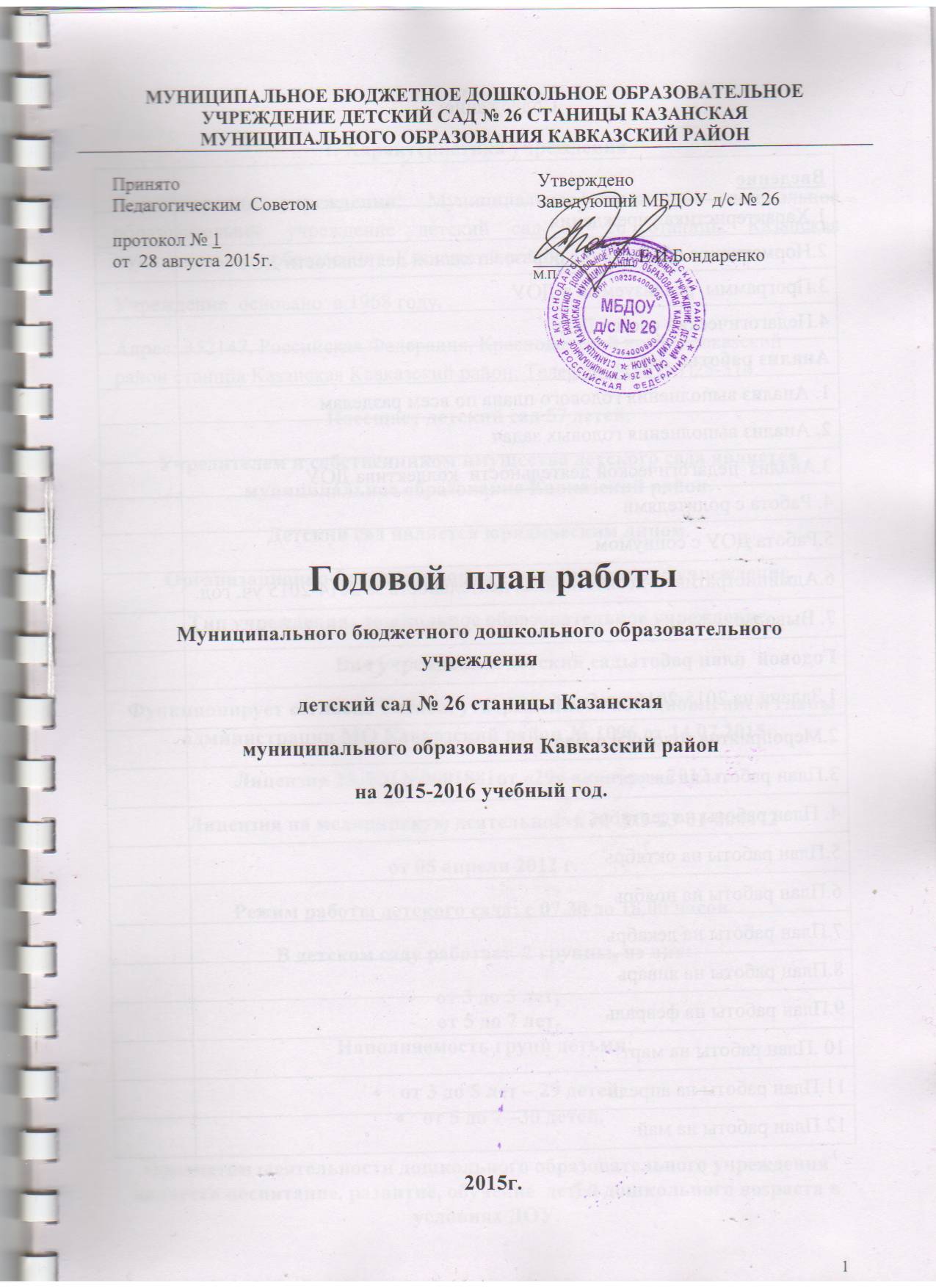                                                  Содержание:                                                                Введение.1. Характеристика учрежденияНаименование учреждения: Муниципальное бюджетное дошкольное образовательное учреждение детский сад № 26 станицы Казанская муниципального образования  Кавказский район.Учреждение  основано  в 1968 году.Адрес: 352147, Российская Федерация, Краснодарский край, Кавказский район станица Казанская Кавказский район. Телефон: 8(86193)25-314. Посещает детский сад 57 детей.Учредителем и собственником имущества детского сада является муниципальное образование Кавказский район.Детский сад является юридическим лицом. Организационно-правовая форма – муниципальное учреждение.Тип учреждения: дошкольное образовательное учреждение.Вид учреждения: детский сад.Функционирует согласно Устава, утвержденного постановлением главы администрации МО Кавказский район № 1096 от 14.07.2015г.Лицензия 23ЛО1№0001881от «29» «ноября» 2012 г.Лицензия на медицинскую деятельность № ЛО-23-01-004472от 05 апреля 2012 г.Режим работы детского сада: с 07.30 до 18.00 часов.В детском саду работает  2 группы, из них:от 3 до 5 лет;от 5 до 7 лет.Наполняемость групп детьми:от 3 до 5 лет – 29 детей;от 5 до 7 –30 детей.Предметом  деятельности дошкольного образовательного учреждения является воспитание, развитие, обучение  детей дошкольного возраста в условиях ДОУ.     Детский сад расположен в типовом здании. Автономное отопление, канализация. Сантехническое оборудование в удовлетворительном состоянии.  Имеется музыкальный зал.      Пищеблок расположен в отдельно стоящем одноэтажном  строении  (мясной, овощной и варочный цех). Обеспечен необходимыми наборами оборудования (бытовой холодильник  – 4 шт., морозильная камера – 2 шт., электрическая плита с духовым шкафом – 1 шт., газовая плита –1 шт., электрическая мясорубка - 1 шт., протирочная машина - 1 шт.,.    Прачечная оборудована 2 стиральными машинами с автоматическим управлением.     Медицинский кабинет оборудован, имеет изолятор.    Территория детского сада занимает 5859,62 кв.м., для каждой группы есть отдельный участок, на котором размещены игровые постройки, есть игровые веранды. Согласно техническому паспорту МБДОУ д/с № 26 внешняя кубатура зданий составляет – 1740.0 м3  1-е здание	- 1552 куб. м.; 2-е здание -      Имеется спортивная площадка.     В соответствии с лицензией ДОУ  имеет право  на ведение  образовательной деятельности по дошкольному образованию, реализуя в группах общеразвивающей направленности  программу ДОУ разработанную с учетом программы «Детство» под редакцией Т.И. Бабаевой.  2. Нормативное обеспечение образовательной деятельности ДОУ.    В своей деятельности ДОУ руководствуется следующими документами: Конституция РФ от 12 декабря 1993г.Конвенция о правах ребенка ООН;Закон РФ от 24.07.1998г. №124-ФЗ « Об основных гарантиях прав ребенка РФ»Федеральный закон от 29.12.2012г. № 273-ФЗ  «Об образовании в Российской Федерации»;Закон краснодарского края «Об образовании в Краснодарском крае» от 16 июля 2013г.Приказ Минобрнауки России от30.08.2013г. №1014 «Об утверждении Порядка организации и осуществления образовательной деятельности по основной образовательной программе –основной программе дошкольного образования»Приказ Минобрнауки России от 17.11.2013г. №1155 «Об утверждении федерального государственного образовательного стандарта дошкольного образования»Санитарно-гигиенические требования, установленные в СанПиН 2.4.1.3049 – 13 «Санитарно-эпидемиологические требования к устройству, содержанию и организации режима работы в дошкольных образовательных учреждениях.Устав МБДОУ д/с № 26.3. Программы, реализуемые в ДОУ.    Основной программой, реализуемой в ДОУ, обеспечивающей целостность воспитательно-образовательного процесса, является программа ДОУ, разработанная с учетом программы «Детство» под редакцией Т.И. Бабаевой.     Непосредственно образовательная деятельность  детей проводится с 1 сентября по 29 мая и включает четыре направления:познавательно-речевое (познание, коммуникацию, чтение художественной литературы); социально-личностное (безопасность, социализацию, труд); художественно-эстетическое  (художественное творчество, музыка);физическое развитие детей (физическая культура, здоровье).Для улучшения работы применялись парциальные программы:   « Основы безопасности детей дошкольного возраста » Н.Н.Авдеевой« Юный эколог » С.Н.Николаевой4. Педагогический состав ДОУ В 2015 - 2016 учебном году планирует пройти  аттестацию на 1квалификационную категорию 1 человек.Прошли курсы повышения квалификацииВсе педагоги занимались самообразованием по различным темам и проблемам; форма отчетности разнообразна: выступления на различных уровнях, открытые занятия и показы, собеседования, составление планов, самоанализ и т.п.Вывод:    В ДОУ созданы условия для самореализации каждым педагогом своих профессиональных возможностей, членов коллектива отличает высокая мотивированность на качественный труд.Анализ работы  ДОУ.1. Анализ выполнения годового плана по всем разделам.2. Анализ выполнения годовых задач.В  2014-2015 учебном году педагогический коллектив решал следующие задачи: 1.Развивать двигательные навыки, укреплять здоровье детей через             оптимизацию традиций « Физического воспитания» в детском саду и семье.2.Совершенствовать « Художественно- эстетическое развитие» детей с учетом ФГОС.3.Совершенствовать педагогическую работу по образовательной области «Познавательного развития» детей через интеграцию других образовательных областей, а так же опытно- экспериментальную деятельность.Для выполнения поставленных задач проведены мероприятия, направленные на повышение квалификации педагогических кадров.В 2014-2015 учебном году также был проведены, консультации по темам задач годового плана, на которых педагоги делились опытом своей работы.Педагогический совет в ДОУ как высший орган руководства всем воспитательно - образовательным процессом решает конкретные задачи дошкольного учреждения.В своей работе в 2014– 2015 учебном году педагогический коллектив работал по Основной общеобразовательной программе ДОУ, примерной основной общеобразовательной «Детство» под редакцией Бабаевой, с учетом целей и задач, определенных Уставом ДОУ.В этом учебном году педагоги ДОУ показали открытые мероприятия внутри ДОУ: родительские собрания, непосредственно образовательную деятельность .  В ДОУ в течение года прошли конкурсы и выставки в соответствии с годовым планом. В конкурсах участвовали все педагоги. Они отметили необходимость проведения таких конкурсов для пополнения методической базы и предметно – развивающей среды в ДОУ. Участие в детских конкурсах.    В течение учебного года на базе ДОУ в достаточном количестве приобреталась методическая литература. 3.Анализ  педагогической деятельности  коллектива ДОУ	Каждый год в ДОУ принимается план работы учреждения на учебный год, по которому проводится работа по организации педагогического коллектива единомышленников (наблюдения, анкетирование, оказание помощи, наставничество). В течение всего учебного года проводится изучение работы каждого педагога в отдельности, в результате проведения диагностики и анкетирования педагогов дается обобщенная характеристика педагогов и их деятельности, что дает возможность сопоставить профессиональные достижения всех членов педагогического коллектива. Развитию сотворческих процессов в коллективе способствовали  открытые просмотры в ДОУ, посещение районных методических объединений, изучение основ программы. Изучение индивидуального стиля деятельности каждого педагога способствовало обеспечение психологического сопровождения  реализации годовых задач.   На  основании полученных результатов с педагогами проводится                                                          индивидуальная работа. В коллективе существует определенный уровень единства взглядов на наиболее важные педагогические проблемы обучения и воспитания детей в ДОУ. Таким образом, можно сделать вывод, что в ДОУ работает коллектив единомышленников.  Методическая    работа    в    ДОУ   в   целом    оптимальна   и   эффективна,  имеются позитивные изменения профессиональных возможностей кадров и факторов, влияющих на качество воспитательно-образовательного процесса в ДОУ:  -педагоги используют в работе с детьми личностно-ориентированную модель взаимодействия;- владеют персональным компьютером, большинство из них использует информационные технологии в профессиональной деятельности; Из всего изложенного выше можно сделать вывод: В ДОУ созданы все условия для всестороннего развития детей дошкольного возраста и  эффективной работы педагогического коллектива. Задачи воспитательно-образовательной работы в 2014-2015 учебном году реализованы, план воспитательно-образовательной работы выполнен. Выявлены положительные результаты развития детей, достижение оптимального уровня для каждого ребенка или приближение к нему.  Вывод: В результате анализа можно сделать вывод, что образовательная деятельность, проведенная с детьми в 2014 - 2015 учебном году была эффективна.  4. Работа с родителями. В 2014-2015  учебном году  работе с семьей уделялось не всегда достаточно внимания.Наш детский сад в течение многих лет проводит планомерную работу с родителями, подчиненную единой цели: создание единого образовательно-оздоровительного пространства детский сад – семья. Работа с родителями направлена на информирование о содержании работы ДОУ, вовлечение родителей в жизнь детей, привлечение внимания к успехам и проблемам дошкольников.Ведется поиск путей сотрудничества, планируется проведение различных мероприятий. Предусмотрена открытость педагогического процесса. При этом решаются следующие задачи:- повышение педагогической культуры родителей- изучение и обобщение лучшего опыта семейного воспитания.- приобщение родителей к участию в жизни ДОУ через поиск и внедрение наиболее эффективных форм работы.При работе с родителями, воспитатели и специалисты чаще используют традиционные формы работы, такие как: родительские собрания, консультации, информационный уголок, анкетирование, привлечение родителей к активному участию в жизни группы и детского сада ( праздники, организация выставок рисунков по комплексно-тематическому планированию, помощь по уборке территории и др.). Одним их главным условий решения задач сохранения и укрепления здоровья ребенка, является сотрудничество с семьей. Первые представления о том, что нужно заботиться о своем здоровье, как это делать, ребенок получает в семье. Одной из основных форм взаимодействия с родителями по вопросам закаливания и охраны здоровья детей стали лектории.В рамках решения годовых задач педагоги ДОУ активно привлекали родителей к совместной деятельности. Тем не менее, к сожалению, в практике работы детского сада и семьи преобладает ограничивающее взаимодействие педагогов и родителей, характеризующееся чаще формальностью. Родители тяжело идут на контакт, не хотят уделять время на своих детей. Это затрудняет развитие отношений с семьей, а значит и развитие ребенка.Проведено два общих родительских собрания (в начале и конце учебного года), собрание для родителей вновь поступающих детей. Вначале учебного года в каждой возрастной группе проходят родительские собрания, на которых родителей знакомят с задачами воспитания и обучения детей на учебный  год. Пропаганда педагогических знаний ведется через систему наглядной информации и агитации. В группах оформлены уголки для родителей, где помещаются консультативные материалы по всем разделам программы. В специальных папках имеются подборки методических рекомендаций.По вопросам сохранения и укрепления здоровья специалистами и старшей медсестрой выпускаются бюллетени согласно годовому плану работы, где родители могут получить необходимую информацию.Воспитатели еженедельно оформляют информационные стенды для родителей.Специалистами и администрацией ДОУ в течение года проводятся индивидуальные консультации с родителями.Воспитатели при составлении календарного планирования  на  неделю указывают работу с родителями (консультации, тематику наглядной информации, работу с родительским комитетом.Анализируя социальное исследование семьи: образовательный уровень, количество детей в семье, состав семьи, возраст родителей, профессиональный уровень можно сделать вывод, что контингент родителей очень широк и различен, но наше ДОУ сумело найти подход к каждой семье.Таким образом, можно выделить сильные и слабые стороны в работе с родителями:5. Работа ДОУ с социумом.Детский сад продолжает работать в тесном сотрудничестве с организациями станицы по всем направлениям: - школами№19 и №20; - сельской библиотекой; -  музеем;6.Административно-хозяйственная деятельность за 2014-2015 уч. год.В 2014-2015 учебном году была проведена работа по укреплению, сохранению и приумножению материально-технической базы детского сада.  - пополнение материальными ценностями; - хозяйственное сопровождение образовательного процесса.Младший обслуживающий персонал в течение всего года работал стабильно. Нарушений правил внутреннего трудового  распорядка, должностных инструкций не было.Рабочие графики младшего персонала оформлялись вовремя, в случаях отсутствия персонала своевременно производилась замена. За административно-хозяйственную работу отвечает вся администрация детского сада совместно с профсоюзным активом.7. Выводы.Основной целью своей деятельности педагогический коллектив видит в создании единого образовательного пространства для разностороннего развития личности ребенка. По результатам работы педагогического коллектива за 2014-2015 учебный год      можно сделать следующие выводы:Профессиональный потенциал наших педагогов высокий. Педагогический коллектив успешно осуществляет задачи, поставленные на учебный год.В ДОУ сложилась система работы с родителями воспитанников и семьями.Укрепление материально-технической базы и обеспечение образовательного процесса осуществляется на достаточном уровне.Состояние управления обеспечивает развитие ДОУ в соответствии с современными требованиями. Работает стабильный кадровый состав, способный эффективно осуществлять цели, активно участвовать в инновационной деятельности. Внедряются эффективные методы, приемы, новые технологии при реализации комплексных и парциальных программ. Создана материально-техническая база, обеспечивающая инновационный процесс. Контроль направлен на совершенствование деятельности коллектива и достижение высоких результатов. Годовой план 1.Задачи на 2015-2016 учебный годИсходя из вышеизложенного, перед коллективом в 2015-2016 учебном году стоят задачи:1.Развитие профессиональной компетенции педагогов через формирование принципиально нового взгляда на содержание, структуру и организацию дошкольного образования в соответствии с ФГОС ДО и использование современных образовательных технологий. 2 Формирование целостного педагогического пространства и гармоничных условий  для всестороннего развития, воспитания  детей в условиях ДОУ. 3. Продолжать работу по совершенствованию условий  для сохранения и укрепления здоровья воспитанников через  систему физкультурно-оздоровительной работы и закаливающих процедур.4.Создание условий для эффективного взаимодействия педагогов ДОУ с семьями воспитанников.2.Мероприятия годового плана.ПЛАН РАБОТЫ НА АВГУСТ.ПЛАН  РАБОТЫ НА СЕНТЯБРЬ.                        ПЛАН  РАБОТЫ НА ОКТЯБРЬПЛАН  РАБОТЫ НА НОЯБРЬПЛАН  РАБОТЫ НА ДЕКАБРЬПЛАН  РАБОТЫ НА ЯНВАРЬПЛАН  РАБОТЫ НА ФЕВРАЛЬ                                  ПЛАН  РАБОТЫ НА МАРТПЛАН  РАБОТЫ НА АПРЕЛЬ                                            ПЛАН  РАБОТЫ НА  МАЙ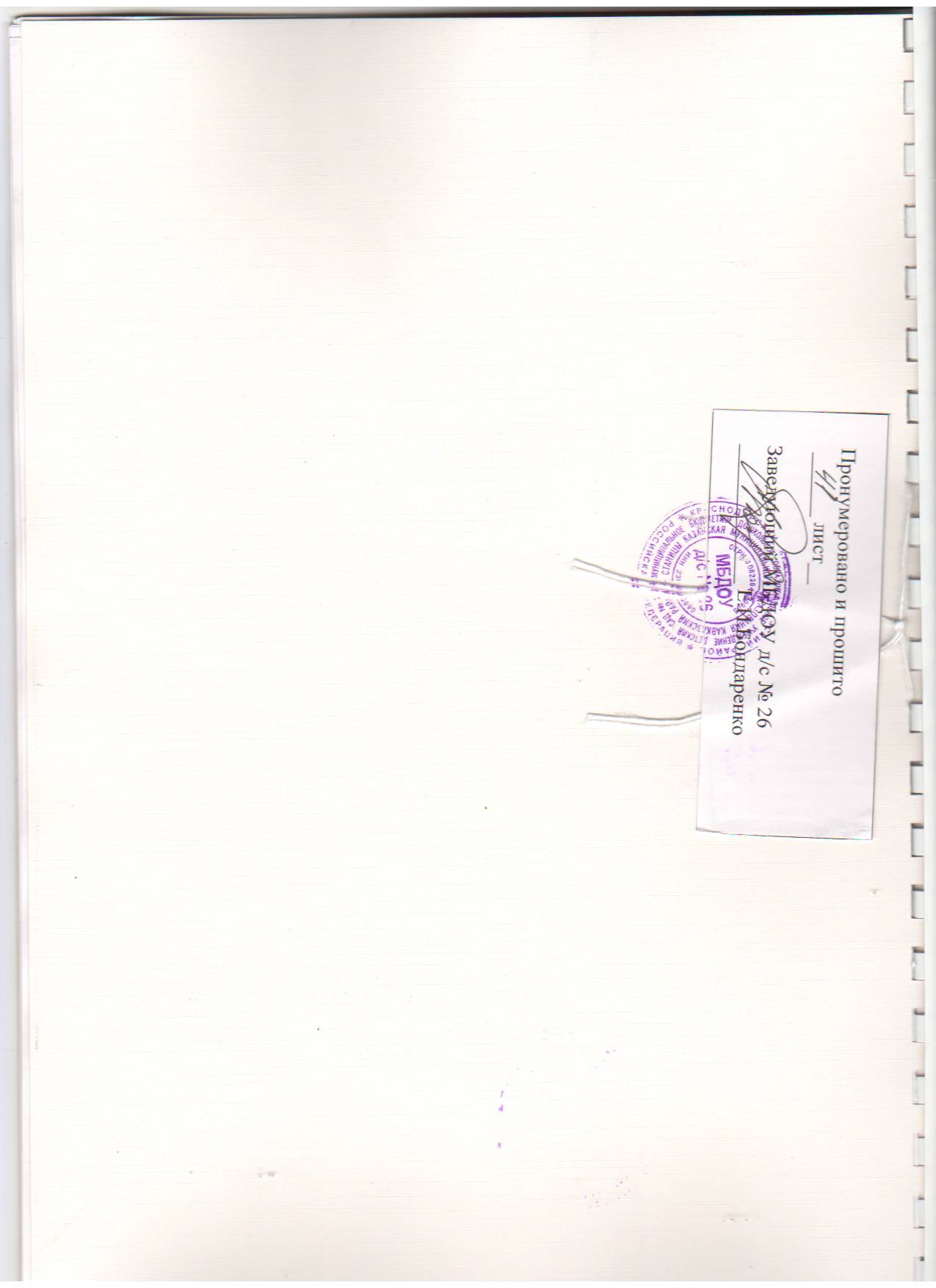 Введение 1.Характеристика учреждения2.Нормативное обеспечение образовательной деятельности ДОУ3.Программы, реализуемые в ДОУ4.Педагогический состав ДОУАнализ работы  ДОУ.1. Анализ выполнения годового плана по всем разделам2. Анализ выполнения годовых задач3.Анализ  педагогической деятельности  коллектива ДОУ4. Работа с родителями5.Работа ДОУ с социумом.6.Административно-хозяйственная деятельность за 2014-2015 уч. год.7. Выводы.Годовой  план работы.1.Задачи на 2015-2016 учебный год2.Мероприятия годового плана3.План работы на август4. План работы на сентябрь5.План работы на октябрь6.План работы на ноябрь7.План работы на декабрь8.План работы на январь9.План работы на февраль10 .План работы на март11.План работы на апрель12.План работы на май№Ф.И.О.ДолжностьКатегорияОбразованиеЧто и когда закончили1Долгошеева Людмила Федоровнавоспитатель1 категорияПр.№ 3-п                   от 10.01.12 г.Среднее специальноеЛенинградское педагогическое училище19.06.19932Гладкова Надежда Михайловнавоспитатель2 категорияПр.№ 175-п
от 29.12.10г.Среднее специальноеТуапсинское педагогическое училище«Дошкольное воспитание»28.06.19863Аржукова Анна Николаевнавоспитатель2 категорияПр.№ 175-п
от 29.12.10г.СреднееспециальноеГосударственное образовательное учреждение среднего профессионального образования «Усть-Лабинский социально – педагогический колледж» Краснодарского края29.06.2011г.4Левченко Олеся Викторовнавоспитатель2 категорияПр.№ 175-п
от 29.12.10гВысшее «Армавирский   Православно- Социальный Институт»31мая2010г5Близнюк Людмила Александровнамузыкальный руководитель1категорияПр.№ 97-п   от 21.11.14г.Среднее специальноеКраснодарскиймузыкально –педагогическийколледж25.06.2001№Ф.И.О.Место прохождения курсов повышения квалификации, количество часов.1ВоспитательДолгошеева Л.Ф72часа, Ленингадский социально-педагогический колледж.2ВоспитательАржукова А.Н72часа, Ленингадский социально-педагогический колледж.3Воспитатель Гладкова Н.М72часа, Ленингадский социально-педагогический колледж.РазделЦельЗапланированныемероприятияВыпонено%Не выполнено%РезультативностьРабота  с педагогамиПовышение профессионального мастерства педагогов.ПедсоветыКурсы повышения квалификации КонсультацииКонкурсы 100 %100%100%100 %100%Работа сродителямиПовышение педагогической культуры родителей.Родит. собр.Общие собр. КонсультацииДни открытых дверейПраздники и развлечения100%100 %100 %100 %100 %По итогам проведённого мониторинга хочется отметить, что общение педагогов с родителями строятся на принципах доверия, диалога, партнёрства, учета интересов родителей и их опыта в воспитании детей.Взаимодействие со школойФормирование у детей положительного отношения к школе.Мероприятия с педагогамиМероприятия с детьмиМероприятия дляродителей 100 %100 %100%По итогам проведённой работы, видно, что у детей сформирован высокий уровень учебной подготовки, имеется большой потенциал интеллектуальных способностей.Взаимодействиес библиотекойРасширение у детей кругозора и любознательности через художественное слово.Экскурсия  100 %Взаимодействие ДОУ с библиотекой позволило повысить у детей знания об окружающем.Воспитательная работа с детьмиРазвитие творческих способностей детейВыставки детских рисунковФотовыставкиРазвлечения Конкурсы100%Проделанная работа позволила создать атмосферу доброжелательности, эмоциональной раскрепощённости в развитии творческих способностейАдминистративно – хозяйственная работаУкрепление материально – технической базы ДОУ Мероприятий100 %Все намеченные мероприятия выполненыГодФИО педагогаЗанимаемая должностьНаименование конкурсаРайон, город, крайРезультатноябрь2014 г. Гладкова Надежда Михайловнавоспитатель«Красота божьего мира»районПобедительдекабрь2014гДолгошееваЛюдмила Федоровнавоспитатель «Воспитатель года-Кубани»районлауреатфевраль 2015 г. Левченко Олеся Викторовнавоспитатель«Пасха в Кубанской семье»районПризер Май2015гЛевченко Олеся Викторовнавоспитатель«И помнит мир спасений»районучастникМай2015гДолгошееваЛюдмила Федоровнавоспитатель«И помнит мир спасений»районпризерСильные стороныСлабые стороныСоздание группы по работе с родителями.Дни открытых дверейПраздникиОпросы родителейЗнакомство с уставными документами и локальными актами учреждения.Заключение договоров с родителями.Участие в субботниках.Домашние занятия для совместного выполнения родителями и детьми.Групповые досуговые мероприятия с участием родителей.Выставки работ, выполненных детьми и родителями.Не всегда высокая посещаемость родителями мероприятий на базе ДОУ.Малое количество совместных мероприятий для детей и родителей.Отсутствие ответственности родителей за воспитание и развитие своих детей.Дефицит времени у педагогов и родителей.ВозможностиУгрозы и препятствияСоздание единой команды педагогов и родителей для обеспечения непрерывности образования «ДОУ и семья»Помощь родителей в проведении мероприятий.Проекты для совместного выполнения родителями и детьми Сайт МБДОУ для родителей.Переоценка значения ДОУ при решении семейных проблем.Перенесение ответственности за воспитание детей ДОУ.№п/пМероприятияОтветственный1.ОРГАНИЗАЦИОННО - МЕТОДИЧЕСКАЯ  РАБОТА1.ОРГАНИЗАЦИОННО - МЕТОДИЧЕСКАЯ  РАБОТА1.ОРГАНИЗАЦИОННО - МЕТОДИЧЕСКАЯ  РАБОТА1.1.Консультации:1.Нетрадиционные формы организации взаимодействия детского сада и родителей.                                                                Долгошеева Л.ФСт. медсестра1.2.Подготовка к педсовету.Смотр-конкурс групп, документации к новому учебному году.Изучение новых приказов Министерства образования и науки Российской  Федерации. Разработка форм перспективных, календарных планов.Планирование воспитательно-образовательного процесса в соответствии с ФГОС: перспективное, календарное. Подбор материала, создание условий для проведения НОД.Разработка календарно – тематического планирования организации совместной деятельности с дошкольниками. Организация учебно-воспитательного процесса и создание условий для работы с детьми на новый учебный год.Разработка расписания организации непосредственно образовательной деятельности в различных видах детской деятельности по реализации образовательных областей  в соответствии с ФГОС.Подготовка проекта годового плана.Разработка перспективного планирования проведения родительских собраний в группах.Разработка плана методического сопровождения введения ФГОС ДО.Подготовка плана мероприятий по разработке образовательной программы ДОУ в соответствии с ФГОС дошкольного образования. ЗаведующийСт. медсестра Педагоги ДОУ1.3.Педагогический совет № 1 (установочный).Тема: «Стратегия развития образовательной системы ДОУ на 2015-2016 учебный год»Цель: утверждение перспектив в работе  коллектива на учебный год.1. Анализ работы за летний оздоровительный период 2014-2015 учебный  год2.Утверждение  годового плана воспитательно-образовательной работы на 2015-2016 уч. год.3.Утверждение основной образовательной программы дошкольного образования МБДОУ д/с № 26 на 2015-2016 учебный год4.Утверждение формы написания календарных планов. 5. Обсуждение расстановки кадров по группам6.Итоги смотра-конкурса «О готовности к новому учебному году»7Утверждение перспективного тематического планирования работы в каждой возрастной группе;8.Утверждение состава творческой и рабочей групп.9.Утверждение списка аттестация педагогических кадров.Заведующий Воспитатели 4.СИСТЕМА РАБОТЫ С РОДИТЕЛЯМИ4.СИСТЕМА РАБОТЫ С РОДИТЕЛЯМИ4.СИСТЕМА РАБОТЫ С РОДИТЕЛЯМИ2.1.Информационно – аналитический блок:- Заключение договоров с родителями (законными представителями).ЗаведующийВоспитатели№п/пМероприятияОтветственный1.ОРГАНИЗАЦИОННО - МЕТОДИЧЕСКАЯ  РАБОТА1.ОРГАНИЗАЦИОННО - МЕТОДИЧЕСКАЯ  РАБОТА1.ОРГАНИЗАЦИОННО - МЕТОДИЧЕСКАЯ  РАБОТА1.1.Консультации:1 Инновационная составляющая деятельности ДОУ.2. Роль воспитателя в музыкальной работе с детьми. Долгошеева Л.ФСт. медсестра Муз руководитель1.2.Смотр-конкурс: - «Готовность групп и участков к новому  учебному году»- Конкурс «Летние зарисовки»Заведующиймедсестра Воспитатели1.3.Подбор и систематизация материала в методическом кабинете:- Оказание консультативной помощи педагогам по вопросам внедрения ООП;- Подбор методической литературы по разделам ООП.- Изготовление картотеки игр, занятий по разделам, составление перспективных планов.Воспитатели 1.4.Повышение педагогического мастерстваПед/час: Об этом интересно узнать:-Обсуждение августовской педагогической конференции на педагогических часах (отчет педагогов, посетивших мероприятия);- Отчеты педагогов о повышении педагогического мастерства;- Знакомство с новинками  методической литературы;- Знакомство с нормативно – правовыми документами:  Воспитателимедсестра Муз руководитель1.5.Обследование воспитанников: антропометрия, педикулез.медсестра воспитатели1.6.Контроль,  регулирование, коррекция педагогического процесса:Оперативный контроль: Санитарное состояние помещений групп Охрана жизни и здоровья дошкольниковСоблюдение режима дня Организация питания в группемедсестра Воспитатели2. РАБОТА ПО АТТЕСТАЦИИ2. РАБОТА ПО АТТЕСТАЦИИ2. РАБОТА ПО АТТЕСТАЦИИ2.1.Изучение нормативно-правовых документов;отв.воспитатель2.2.Подготовка педагогов к аттестации;отв.воспитатель2.3. Оформление портфолио педагоговотв.воспитатель3. КОНТРОЛЬНО – АНАЛИТЕЧЕСКАЯ ДЕЯТЕЛЬНОСТЬ3. КОНТРОЛЬНО – АНАЛИТЕЧЕСКАЯ ДЕЯТЕЛЬНОСТЬ3. КОНТРОЛЬНО – АНАЛИТЕЧЕСКАЯ ДЕЯТЕЛЬНОСТЬ3.1.Готовность возрастных групп к новому учебному году (анализ развивающей среды, наблюдение, анализ документации)Заведующий 3.2.Анализ адаптационного периода недавно принятых детей (анализ документации, наблюдение, работа с родителями). Педагогист.медсестра3.3.Анализ выполнения работниками должностных обязанностей, правил внутреннего трудового распорядка.  Заведующий 3.4.Проверка организации воспитательно-образовательного процесса, документации воспитателей .Заведующий3.5.Подведение итогов летнего оздоровительного периода. Заведующий3.6.Содержание работы, рациональность распределения рабочего времени на НОД, соблюдение структуры   выполнение программных задач основной образовательной программы.Заведующий4.СИСТЕМА РАБОТЫ С РОДИТЕЛЯМИ4.СИСТЕМА РАБОТЫ С РОДИТЕЛЯМИ4.СИСТЕМА РАБОТЫ С РОДИТЕЛЯМИ4.1.Информационно – аналитический блок:-Цикл – бесед консультаций:- Повышение правовой культуры родителей.ЗаведующийВоспитатели4.2.Общее собрание «Взаимодействие ДОУ и семьи: от новых подходов к новым результатам».ЗаведующийВоспитатели4.3.Групповые родительские собрания. Группа «Фантазеры»«Права ребенка».  Группа «Почемучки» «Подарите детям радость!»Воспитатели4.4.Помощь родителей ДОУ: - помощь в оснащении предметно-развивающей среды;- проведение месячника по наведению порядка на территории Воспитатели4.5.Педагогическое просвещение родителей:- Обновление  родительских уголков в группах;- Оформление стенда «Защита прав ребенка»;- Анкетирование родителей: «Ваше мнение о детском саде»Воспитатели4.6.Прием и оформление воспитанников по путевкам УО. Заключение договоров с родителями (законными представителями), Воспитатели заведующий 5. МЕДИКО – ПРОФИЛАКТИЧЕСКИЕ МЕРОПРИЯТИЯ5. МЕДИКО – ПРОФИЛАКТИЧЕСКИЕ МЕРОПРИЯТИЯ5. МЕДИКО – ПРОФИЛАКТИЧЕСКИЕ МЕРОПРИЯТИЯ5.1.Работа с родителями, поступивших детей:Беседы об адаптационном периоде;Оформление документации;Беседы о режиме дня, питании детей.медсестра воспитатели5.2.Контроль температура воздуха, режима проветривания, уровня искусственного освещения медсестра 5.3.Проведение санитарно-просветительской работы согласно плану.медсестра5.4.Проверка групповых помещений и территории учреждения на соответствие санитарным нормам .медсестра 5.5.Контроль своевременности прохождения медосмотров, сан. минимума.Заведующий медсестра5.6.Уточнение  меню раскладок, выполнение натуральных норм;медсестра5.7.Контроль санитарного состояния групп, пищеблока, подсобных помещений;медсестра5.8.Контроль физического развития и   состояния здоровья детей;медсестра5.9.Консультация для обслуживающего персонала: «Соблюдение Санэпидрежима в детском саду»медсестра6.АДМИНИСТРАТИВНО-ХОЗЯЙСТВЕННАЯ РАБОТА6.АДМИНИСТРАТИВНО-ХОЗЯЙСТВЕННАЯ РАБОТА6.АДМИНИСТРАТИВНО-ХОЗЯЙСТВЕННАЯ РАБОТА6.1.Проверка санитарного состояния групп и участков;ЗаведующийЗавхозПедагоги ДОУ6.2.Подготовка к началу учебного года (приведение мебели в соответствии  с ростовыми показателями детей по итогам антропометрии);ЗаведующийЗавхозПедагоги ДОУ6.3.Работа по выполнению замечаний, сделанных при приемке ДОУ к новому учебному году.Заведующий завхоз6.4Инструктаж с младшим обслуживающим персоналом «Должностные инструкции».Завхоз6.5Хозяйственные мероприятия:Обрезка деревьев;Уборка всех участков от листвы;Прополка клумб;Побелка деревьев;Обрезка кустов;Уборка травы вокруг здания детского сада;Вывоз мусора;Уборка листвы.Обновление стендов: меню, график питания,  графиков эвакуации.Завхоз7.МАССОВЫЕ МЕРОПРИЯТИЯ7.МАССОВЫЕ МЕРОПРИЯТИЯ7.МАССОВЫЕ МЕРОПРИЯТИЯ7.1Музыкальное развлечение, посвященное Дню знаний.Музыкальный руководитель7.2Выставка детских рисунков «Вот и лето прошло!»Воспитатели7.3.Участие в районном празднике «День района», «День станицы».Воспитатели8.РАБОТА С КАДРАМИ:8.РАБОТА С КАДРАМИ:8.РАБОТА С КАДРАМИ:8.1 Воспитатели8.1 Воспитатели8.1 Воспитатели8.1.1- Планы  работы педагогов.8.2. Завхоз8.2. Завхоз8.2. Завхоз8.2.1-Ведение документации;- Своевременная доставка товаров;- Образцовое содержание территории ДОУ и прилегающей территории.- Инструктажи;8.3. Работа пищеблока8.3. Работа пищеблока8.3. Работа пищеблока8.3.1Санитарное состояние пищеблока; Соблюдение норм выдачи готовой продукции; Наличие меню, раскладок8.4. Работа с обслуживающим персоналом8.4. Работа с обслуживающим персоналом8.4. Работа с обслуживающим персоналом8.4.1Инструктажи: вводный, по охране жизни и здоровья детей,по пожарной безопасности, по охране труда, по выполнению санэпидрежима8.4.2консультации, беседы.№п/пМероприятияМероприятияОтветственныйОРГАНИЗАЦИОННО - МЕТОДИЧЕСКАЯ  РАБОТАОРГАНИЗАЦИОННО - МЕТОДИЧЕСКАЯ  РАБОТАОРГАНИЗАЦИОННО - МЕТОДИЧЕСКАЯ  РАБОТАОРГАНИЗАЦИОННО - МЕТОДИЧЕСКАЯ  РАБОТА1.1.Консультации:1.Современные формы и методы работы в ДОУ по развитию речи дошкольников.Консультации:1.Современные формы и методы работы в ДОУ по развитию речи дошкольников.Заведующий Воспитатели1.2Смотр-конкурс: Конкурс семейных работ «Что нам осень подарила»Смотр-конкурс: Конкурс семейных работ «Что нам осень подарила»Заведующий Воспитатели1.3Подбор и систематизация материала в методическом кабинете:-Выставка новинок педагогической литературы;-Приобретение методического обеспечения к программе «Детство»;-Знакомим дошкольников с историей родной станицы, традициями и бытом кубанских казаков;Подбор и систематизация материала в методическом кабинете:-Выставка новинок педагогической литературы;-Приобретение методического обеспечения к программе «Детство»;-Знакомим дошкольников с историей родной станицы, традициями и бытом кубанских казаков;Заведующий Воспитатели1.4.Повышение педагогического мастерстваПед/час: Об этом интересно узнать:-Посещение семинаров, методических объединений, практикумов (по плану ОМЦ)-Знакомство с новинками  методической литературы;Повышение педагогического мастерстваПед/час: Об этом интересно узнать:-Посещение семинаров, методических объединений, практикумов (по плану ОМЦ)-Знакомство с новинками  методической литературы;Заведующий Воспитатели1.5.Контроль,  регулирование, коррекция педагогического процесса:Оперативный контроль: Организации игровой деятельности. Формирование навыков самообслуживания.Соблюдение режима прогулки.Контроль,  регулирование, коррекция педагогического процесса:Оперативный контроль: Организации игровой деятельности. Формирование навыков самообслуживания.Соблюдение режима прогулки.ВоспитателиРАБОТА ПО АТТЕСТАЦИИРАБОТА ПО АТТЕСТАЦИИРАБОТА ПО АТТЕСТАЦИИРАБОТА ПО АТТЕСТАЦИИ2.1.Анализ материалов портфолио Анализ материалов портфолио отв.воспитательрайонная АК2.2.Оформление документации Оформление документации отв.воспитательрайонная АК3. КОНТРОЛЬНО – АНАЛИТЕЧЕСКАЯ ДЕЯТЕЛЬНОСТЬ3. КОНТРОЛЬНО – АНАЛИТЕЧЕСКАЯ ДЕЯТЕЛЬНОСТЬ3. КОНТРОЛЬНО – АНАЛИТЕЧЕСКАЯ ДЕЯТЕЛЬНОСТЬ3. КОНТРОЛЬНО – АНАЛИТЕЧЕСКАЯ ДЕЯТЕЛЬНОСТЬ3.1.Воспитательно-образовательная работа педагогов в утренние часы (анализ работы воспитателей, анализ документации и, соблюдение режима дня.) Воспитательно-образовательная работа педагогов в утренние часы (анализ работы воспитателей, анализ документации и, соблюдение режима дня.) Заведующий от.воспитатель3.2.Проверка организации рационального питания детей в группах.Проверка организации рационального питания детей в группах.Заведующий медсестра3.3.Выполнение инструкции по охране жизни и здоровья детей (наблюдение).Выполнение инструкции по охране жизни и здоровья детей (наблюдение).Заведующий от.воспитатель3.4.Анализ посещаемости и заболеваемости детей.Анализ посещаемости и заболеваемости детей.  медсестра4.УПРАВЛЕНИЕ ДОУ:4.УПРАВЛЕНИЕ ДОУ:4.УПРАВЛЕНИЕ ДОУ:4.УПРАВЛЕНИЕ ДОУ:4.1.Профсоюзное собраниеПрофсоюзное собраниеотв. по ОТ4.2. Месячник по улучшению условий охраны  труда в ДОУ.- оформление стенда по О.Т (документы);- оформление документации;- Сдача отчета по ОТ.Месячник по улучшению условий охраны  труда в ДОУ.- оформление стенда по О.Т (документы);- оформление документации;- Сдача отчета по ОТ.отв. по ОТСИСТЕМА РАБОТЫ С РОДИТЕЛЯМИСИСТЕМА РАБОТЫ С РОДИТЕЛЯМИСИСТЕМА РАБОТЫ С РОДИТЕЛЯМИСИСТЕМА РАБОТЫ С РОДИТЕЛЯМИ5.1.5.1.Помощь родителей ДОУ: -участие в  уборке территории детского сада (обрезка деревьев, кустарников, вскопка клумб, окапывание деревьев, уборка листвы);Завхоз5.25.2Заседание Совета родителей (составление плана работы).СР5.3.5.3.Педагогическое просвещение родителей:- Наглядная информация для родителей;- Что должны знать дети. Воспитатели5.4.5.4.Работа с родителями по благоустройству территории ДОУЗаведующийзавхоз6. МЕДИКО – ПРОФИЛАКТИЧЕСКИЕ МЕРОПРИЯТИЯ6. МЕДИКО – ПРОФИЛАКТИЧЕСКИЕ МЕРОПРИЯТИЯ6. МЕДИКО – ПРОФИЛАКТИЧЕСКИЕ МЕРОПРИЯТИЯ6. МЕДИКО – ПРОФИЛАКТИЧЕСКИЕ МЕРОПРИЯТИЯ6.1.6.1.Соответствие мебели антропометрическим показателям. медсестра6.2.6.2.Беседы о необходимости вакцинации против гриппа с сотрудниками и родителями.медсестра 6.3.6.3.Проверка групповых помещений и территории учреждения на соответствие санитарным нормам медсестра 6.4.6.4.Консультация для родителей: «Организация питания в ДОУ: кратность питания, разнообразие и витаминизация блюд»медсестра7. МАСОВЫЕ МЕРОПРИЯТИЯ7. МАСОВЫЕ МЕРОПРИЯТИЯ7. МАСОВЫЕ МЕРОПРИЯТИЯ7. МАСОВЫЕ МЕРОПРИЯТИЯ7.2.7.2.Организация и проведение физкультурных и музыкальных развлечений. Муз. руководитель Воспитатели8. АДМИНИСТРАТИВНО-ХОЗЯЙСТВЕННАЯ РАБОТА:8. АДМИНИСТРАТИВНО-ХОЗЯЙСТВЕННАЯ РАБОТА:8. АДМИНИСТРАТИВНО-ХОЗЯЙСТВЕННАЯ РАБОТА:8. АДМИНИСТРАТИВНО-ХОЗЯЙСТВЕННАЯ РАБОТА:8.1.8.1.Организация уборки территории от опавшей листвы и подготовка к отопительному сезону.Заведующий завхоз 8.2.8.2.Рейд по проверке санитарного состояния групп.	ст. медсестра8.3.8.3.Работа по развитию и совершенствованию материально-технической базы ДОУ. Заведующий8.4.8.4.Анализ выполнения муниципального задания по заболеваемости, посещаемости и др.Заведующий завхозВоспитатели8.5.8.5.Подготовка учреждения к отопительному сезону. Утепление окон во всех учреждениях.Заведующий завхоз8.6.8.6.Проверка соответствия мебели ростовым антропометрическим показателям.Ст. медсестразавхоз8.7.8.7.Выполнение инструкций по охране труда и технике безопасности, пожарной безопасности Заведующий завхоз8.8.8.8.Проверка санитарного состояния групп и участковЗаведующий завхоз8.98.9Хозяйственные мероприятия:1. Приобретение медикаментов;2. Уборка листвы, обрезка деревьев.Заведующий завхоз9.  РАБОТА С КАДРАМИ9.  РАБОТА С КАДРАМИ9.  РАБОТА С КАДРАМИ9.  РАБОТА С КАДРАМИ9.1. Воспитатели9.1. Воспитатели9.1. Воспитатели9.1. Воспитатели9.1.9.1.Работа в методическом кабинете;Оформление документации.9.2. Завхоз9.2. Завхоз9.2. Завхоз9.2. Завхоз9.2.9.2.Ведение документации;-оформление договоров, счетов, заявок;- обеспечение моющими средствами, дезинфицирующими веществами, уборочным инвентарем;- своевременная доставка товаров;- состояние внутренних помещений, складов;- образцовое содержание территории ДОУ и прилегающей территории.- инструктажи;- осенний осмотр состояния здания, помещений и территории ДОУ  по подготовке к зиме9.3.  Работа пищеблока9.3.  Работа пищеблока9.3.  Работа пищеблока9.3.  Работа пищеблока9.3.9.3.Санитарное состояние пищеблока;- соблюдение норм выдачи готовой продукции;- наличие меню, раскладок9.4. Работа с обслуживающим  персоналом9.4. Работа с обслуживающим  персоналом9.4. Работа с обслуживающим  персоналом9.4. Работа с обслуживающим  персоналом9.4.9.4.Разработка графика проведения занятий с сотрудниками и воспитанниками по антитеррористической безопасности; консультации; беседыЗаведующийСт. м/с №п/пМероприятияОтветственный ОРГАНИЗАЦИОННО- МЕТОДИЧЕСКАЯ  РАБОТА ОРГАНИЗАЦИОННО- МЕТОДИЧЕСКАЯ  РАБОТА ОРГАНИЗАЦИОННО- МЕТОДИЧЕСКАЯ  РАБОТА1.1.Консультации:1. Организация совместной и самостоятельной деятельности в условиях реализации основной общеобразовательной программы.Воспитатели 1.2.Смотр-конкурс:   - «Мастерим вместе с мамой» смотр – конкурс детских поделок.(лучшие работы)- Конкурс фотографий «При солнышке тепло,  при матери - добро»Воспитатели 1.3.Подбор и систематизация материала:- Подбор  д/и, д/игр, изготовление картотек на группах;- Выставка новинок педагогической литературы.Воспитатели 1.4.Повышение педагогического мастерстваПед/час: Об этом интересно узнать:- Изучение работы педагогов, подавших заявление на аттестацию.- Посещение семинаров, методических объединений, практикумов (по плану ОМЦ)Воспитатели 2.РАБОТА ПО АТТЕСТАЦИИ2.РАБОТА ПО АТТЕСТАЦИИ2.РАБОТА ПО АТТЕСТАЦИИ2.1.Индивидуальная работа с аттестующимися  педагогами.От. воспитатель 3.КОНТРОЛЬНО – АНАЛИТИЧЕСКАЯ ДЕЯТЕЛЬНОСТЬ3.КОНТРОЛЬНО – АНАЛИТИЧЕСКАЯ ДЕЯТЕЛЬНОСТЬ3.КОНТРОЛЬНО – АНАЛИТИЧЕСКАЯ ДЕЯТЕЛЬНОСТЬ3.1.Проверка организации воспитательно-образовательного процесса, документации педагогов .3.2.Проверка организации рационального питания детей в группах ст. медсестра3.3.Воспитательно-образовательная работа педагогов во вторую половину дня (анализ работы воспитателей, анализ документации и выполнения основной общеобразовательной программы, соблюдение режима дня.) 3.4.Контроль за организацией физкультурно-оздоровительной работы в ДОУ.Ст. медсестра3.5.Выполнение инструкции по охране жизни и здоровья детей (наблюдение) .Завхоз4. СИСТЕМА РАБОТЫ С РОДИТЕЛЯМИ:4. СИСТЕМА РАБОТЫ С РОДИТЕЛЯМИ:4. СИСТЕМА РАБОТЫ С РОДИТЕЛЯМИ:4.1.Помощь родителей ДОУ: - участие в уборке территории детского сада (сбор листвы, обрезка деревьев);СР4.2.Музыкально – литературный досуг «Лучший праздник – праздник мам »  Музыкальныйруководитель4.3.Оформление фотостенда: «При солнышке тепло ,  при матери - добро»Воспитатели 4.4.Педагогическое просвещение родителей:Наглядная информация для родителей:- Получение компенсации родителями.Воспитатели 4.5.Создание телефона доверия в каждой возрастной группе.Коллектив.4.6.Создание стенгазет для родителей по возрастным группам. Воспитатели 5. МЕДИКО – ПРОФИЛАКТИЧЕСКИЕ МЕРОПРИЯТИЯ5. МЕДИКО – ПРОФИЛАКТИЧЕСКИЕ МЕРОПРИЯТИЯ5. МЕДИКО – ПРОФИЛАКТИЧЕСКИЕ МЕРОПРИЯТИЯ5.1.Проведение мероприятий по сезонной профилактике против простудных заболеваний и гриппа согласно назначений врача-педиатра.Ст.медсестра5.2.Консультация  для родителей.  Ст. медсестра5.3.Плановое обследование детей.Ст. медсестра 5.4.Проверка групповых помещений и территории учреждения на соответствие санитарным нормам .Ст. медсестра 6.АДМИНИСТРАТИВНО-ХОЗЯЙСТВЕННАЯ РАБОТА6.АДМИНИСТРАТИВНО-ХОЗЯЙСТВЕННАЯ РАБОТА6.АДМИНИСТРАТИВНО-ХОЗЯЙСТВЕННАЯ РАБОТА6.1.Провести проверку подсобных помещения. Завхоз.6.2.Составление заявок на капитальный и косметический ремонт помещений МДОУ на следующий календарный год.Заведующий, Завхоз.6.3.Анализ накопительной ведомости, бракеражного журнала.Заведующий ст. медсестра6.4.Предварительная работа по составлению графиков отпусков.Заведующий 6.5Подготовка здания к зиме: уборка территории.Заведующийвесь коллектив6.6.Выполнение инструкций по охране труда и технике безопасности, пожарной безопасности .Заведующий, завхоз6.7.Хозяйственные мероприятия: 1. Посадка луковиц тюльпанов и нарциссов  на            клумбах и на участках; 2. Обрезка деревьев и уборка листьев на территории детского сада. 3. Оформление подписки на первое полугодие 2016 года;4. Украшение музыкального зала к мероприятиям7.МАССОВЫЕ МЕРОПРИЯТИЯ7.МАССОВЫЕ МЕРОПРИЯТИЯ7.МАССОВЫЕ МЕРОПРИЯТИЯ7.1.Праздничные утренники «В гостях у осени»Муз. руководитель, 7.2.Фотовыставка «Осенние праздники». Воспитатели.7.3Мероприятия, посвященные Дню Матери.Муз. руководитель.8.РАБОТА С КАДРАМИ:8.РАБОТА С КАДРАМИ:8.РАБОТА С КАДРАМИ:8.1. Воспитатели8.1. Воспитатели8.1. Воспитатели8.1.- оформление документации;- методическое оснащение педагогического процесса.8.2. Завхоз8.2. Завхоз8.2. Завхоз8.2.-Ведение документации;-Оформление договоров, счетов, заявок;-О моющими средствами, дезинфицирующими веществами, уборочным инвентарем;- Своевременная доставка товаров;- Состояние внутренних помещений, складов;- Образцовое содержание территории ДОУ и прилегающей территории;- Инструктажи;- Осенний осмотр состояния здания, помещений и территории ДОУ по подготовке к зиме; -  Проведение учебы персонала по действиям в     условиях чрезвычайной ситуации;Завхоз8.3.Работа медицинского блока8.3.Работа медицинского блока8.3.Работа медицинского блока8.3.1.- Консультация: «Дезинфицирующие средства»;- Инструктажи;- Контроль санитарного состояния групп, пищеблока, подсобных помещений;- Выполнение натуральных норм;- Организация оздоровительно-профилактической работы;- Контроль  медицинских аптечек ДОУ.Ст.медсестра8.4. Работа пищеблока8.4. Работа пищеблока8.4. Работа пищеблока8.4.1.- Санитарное состояние пищеблока;- Соблюдение норм выдачи готовой продукции;- наличие меню, раскладокПовараСт.медсестра8.5. Работа с обслуживающим персоналом8.5. Работа с обслуживающим персоналом8.5. Работа с обслуживающим персоналом8.5.1.- Консультации;- Беседы.№п/п№п/пМероприятияМероприятияОтветственныйОРГАНИЗАЦИОННО - МЕТОДИЧЕСКАЯ  РАБОТАОРГАНИЗАЦИОННО - МЕТОДИЧЕСКАЯ  РАБОТАОРГАНИЗАЦИОННО - МЕТОДИЧЕСКАЯ  РАБОТАОРГАНИЗАЦИОННО - МЕТОДИЧЕСКАЯ  РАБОТАОРГАНИЗАЦИОННО - МЕТОДИЧЕСКАЯ  РАБОТА1.1.1.1.Консультации:1.«Подготовка к Новогодним утренникам – организационные моменты»Консультации:1.«Подготовка к Новогодним утренникам – организационные моменты»ЗаведующийВоспитатели 1.2.1.2.Семинар практикум:1. Практикум:  Мастерская Деда Мороза - «Новогодние украшения своими руками» - поделка из бросового материала.Семинар практикум:1. Практикум:  Мастерская Деда Мороза - «Новогодние украшения своими руками» - поделка из бросового материала.Воспитатели 1.3.1.3.Смотр-конкурс: - Конкурс «Новогодняя фантазия» (дети, воспитатели, родители)Смотр-конкурс: - Конкурс «Новогодняя фантазия» (дети, воспитатели, родители)Воспитатели Родители1.4.1.4.Подбор и систематизация материала в методическом кабинете:- Работа над материалами для сайтаПодбор и систематизация материала в методическом кабинете:- Работа над материалами для сайта1.5.1.5.Повышение педагогического мастерстваПед/час: Об этом интересно узнать:- Знакомство с новинками  методической литературы;- Посещение семинаров, методических объединений, практикумов (по плану ОМЦ)Повышение педагогического мастерстваПед/час: Об этом интересно узнать:- Знакомство с новинками  методической литературы;- Посещение семинаров, методических объединений, практикумов (по плану ОМЦ)Воспитатели 1.6.1.6.Контроль,  регулирование, коррекция педагогического процесса:Оперативный контроль:Организации режима дняОценка уровня организации речевой деятельности на прогулке.Анализ утренней гимнастики.Контроль,  регулирование, коррекция педагогического процесса:Оперативный контроль:Организации режима дняОценка уровня организации речевой деятельности на прогулке.Анализ утренней гимнастики.Старшая м/с1.7.1.7.Мастерская деда Мороза – оформление залов, групп, холлов, изготовление атрибутов к костюмамМастерская деда Мороза – оформление залов, групп, холлов, изготовление атрибутов к костюмамВоспитатели 1.81.8Создание рекламных буклетов, листовок, плакатов, видеороликов для популяризации деятельности ДОУ.Создание рекламных буклетов, листовок, плакатов, видеороликов для популяризации деятельности ДОУ.Воспитатели 2.РАБОТА ПО АТТЕСТАЦИИ2.РАБОТА ПО АТТЕСТАЦИИ2.РАБОТА ПО АТТЕСТАЦИИ2.РАБОТА ПО АТТЕСТАЦИИ2.РАБОТА ПО АТТЕСТАЦИИ2.1.2.1.Самоанализ педагогической деятельности  аттестующихся педагоговСамоанализ педагогической деятельности  аттестующихся педагоговОТ.воспитатель2.2.2.2.Подготовка в оформлении портфолио.Подготовка в оформлении портфолио.3.КОНТРОЛЬНО – АНАЛИТИЧЕСКАЯ ДЕЯТЕЛЬНОСТЬ3.КОНТРОЛЬНО – АНАЛИТИЧЕСКАЯ ДЕЯТЕЛЬНОСТЬ3.КОНТРОЛЬНО – АНАЛИТИЧЕСКАЯ ДЕЯТЕЛЬНОСТЬ3.КОНТРОЛЬНО – АНАЛИТИЧЕСКАЯ ДЕЯТЕЛЬНОСТЬ3.КОНТРОЛЬНО – АНАЛИТИЧЕСКАЯ ДЕЯТЕЛЬНОСТЬ3.1.3.1.Подготовка воспитателей и специалистов к НОД3.2.3.2.Анализ заболеваемости детей за 2015 год .Заведующий, ст.медсестра.Заведующий, ст.медсестра.3.3.3.3.Проверка организации рационального питания детей в группах .ст. медсестра ст. медсестра 3.4.3.4.Выполнение инструкции по охране жизни и здоровья детей (наблюдение) .Воспитатели Воспитатели 3.5.3.5.Анализ посещаемости и заболеваемости детей.Заведующий ст. медсестраЗаведующий ст. медсестра3.6.3.6.Организация и эффективность работы с родителями (беседы с родителями, изучение стендовой информации, посещение родительских собраний).Воспитатели Воспитатели   4.СИСТЕМА РАБОТЫ С РОДИТЕЛЯМИ:  4.СИСТЕМА РАБОТЫ С РОДИТЕЛЯМИ:  4.СИСТЕМА РАБОТЫ С РОДИТЕЛЯМИ:  4.СИСТЕМА РАБОТЫ С РОДИТЕЛЯМИ:  4.СИСТЕМА РАБОТЫ С РОДИТЕЛЯМИ:4.1.Информационно – аналитический блок- Консультация «Идем на елку»Информационно – аналитический блок- Консультация «Идем на елку»Информационно – аналитический блок- Консультация «Идем на елку»Муз. руководительВоспитатели Ст.м/с4.2.Групповые родительские собрания.Группа «Фантазеры»«Речевая готовность ребенка к школе»Групповые родительские собрания.Группа «Фантазеры»«Речевая готовность ребенка к школе»Групповые родительские собрания.Группа «Фантазеры»«Речевая готовность ребенка к школе»Муз. руководительВоспитатели Ст.м/сМуз. руководительВоспитатели Ст.м/с4.3.Помощь родителей ДОУ: - Помощь в организации и проведении  Новогодних  утренников.Помощь родителей ДОУ: - Помощь в организации и проведении  Новогодних  утренников.Помощь родителей ДОУ: - Помощь в организации и проведении  Новогодних  утренников.Муз. руководительВоспитатели Ст.м/с4.4.Выставки:-Елка в гости к нам пришла.Выставки:-Елка в гости к нам пришла.Выставки:-Елка в гости к нам пришла.Муз. руководительВоспитатели Ст.м/с4.5.Оформление фотостенда:- Оформление стенда «Зимние забавы»Оформление фотостенда:- Оформление стенда «Зимние забавы»Оформление фотостенда:- Оформление стенда «Зимние забавы»Муз. руководительВоспитатели Ст.м/с4.6.Педагогическое просвещение родителей:- Наглядная информация для родителей;- Что должны знать дети  7 лет Педагогическое просвещение родителей:- Наглядная информация для родителей;- Что должны знать дети  7 лет Педагогическое просвещение родителей:- Наглядная информация для родителей;- Что должны знать дети  7 лет Муз. руководительВоспитатели Ст.м/с5. МЕДИКО – ПРОФИЛАКТИЧЕСКИЕ МЕРОПРИЯТИЯ5. МЕДИКО – ПРОФИЛАКТИЧЕСКИЕ МЕРОПРИЯТИЯ5. МЕДИКО – ПРОФИЛАКТИЧЕСКИЕ МЕРОПРИЯТИЯ5. МЕДИКО – ПРОФИЛАКТИЧЕСКИЕ МЕРОПРИЯТИЯ5. МЕДИКО – ПРОФИЛАКТИЧЕСКИЕ МЕРОПРИЯТИЯ5.1.5.1.Проведение мероприятий по сезонной профилактике против гриппа.Проведение мероприятий по сезонной профилактике против гриппа.Ст. медсестра5.2.5.2.Консультация для родителей: «В детский сад не болея».Консультация для родителей: «В детский сад не болея».Ст. медсестра5.3.5.3.Проверка групповых помещений и территории учреждения на соответствие санитарным нормам .Проверка групповых помещений и территории учреждения на соответствие санитарным нормам .Ст. медсестра 6.АДМИНИСТРАТИВНО-ХОЗЯЙСТВЕННАЯ РАБОТА6.АДМИНИСТРАТИВНО-ХОЗЯЙСТВЕННАЯ РАБОТА6.АДМИНИСТРАТИВНО-ХОЗЯЙСТВЕННАЯ РАБОТА6.АДМИНИСТРАТИВНО-ХОЗЯЙСТВЕННАЯ РАБОТА6.АДМИНИСТРАТИВНО-ХОЗЯЙСТВЕННАЯ РАБОТА6.1.6.1.Охрана жизни и здоровья детей  .Охрана жизни и здоровья детей  .Заведующий6.2.6.2.Рейд комиссии по ОТ по группам, на пищеблок, прачечную.Рейд комиссии по ОТ по группам, на пищеблок, прачечную.Комиссия по ОТ6.3.6.3.Консультация для родителей и педагогов «О детском травматизме зимой»Консультация для родителей и педагогов «О детском травматизме зимой»Ст. медсестра6.4.6.4.Проведение инструктажа по ППБ в связи с новогодними утренниками.Проведение инструктажа по ППБ в связи с новогодними утренниками.Завхоз6.5.6.5.Проверка выполнения соглашения по охране труда за календарный год.Проверка выполнения соглашения по охране труда за календарный год.Заведующийпредседатель ПК6.6.6.6.Проверка выполнения коллективного договора за календарный год.Проверка выполнения коллективного договора за календарный год.Заведующий председатель ПК6.76.7Разработка совместно с председателем ПК на следующий год:Соглашения по охране труда;Плана организационно-технических мероприятий по улучшению условий по охране труда.Разработка совместно с председателем ПК на следующий год:Соглашения по охране труда;Плана организационно-технических мероприятий по улучшению условий по охране труда.Заведующий председатель ПК6.8.6.8.Состояние материально-технической базы ДОУ, сохранность имущества .Состояние материально-технической базы ДОУ, сохранность имущества .Завхоз6.9.6.9.Выполнение инструкций по охране труда и технике безопасности, пожарной безопасности .Выполнение инструкций по охране труда и технике безопасности, пожарной безопасности .Завхоз6.106.10 Оперативные совещания- Об организации и проведении новогодних утренников; - Ознакомление с приказами ДОУ; Оперативные совещания- Об организации и проведении новогодних утренников; - Ознакомление с приказами ДОУ;6.116.11Общие собрания: Трудового коллектива.Общие собрания: Трудового коллектива.6.126.12Проверка санитарного состояния групп и участков;Проверка санитарного состояния групп и участков;6.136.13Подготовка противопожарного оборудования и инвентаря для проведения новогодних праздников;Подготовка противопожарного оборудования и инвентаря для проведения новогодних праздников;6.146.14Приобретение  елочных украшений для        украшения, музыкального зала, улицы. Установка елки;Приобретение  елочных украшений для        украшения, музыкального зала, улицы. Установка елки;7.МАССОВЫЕ МЕРОПРИЯТИЯ7.МАССОВЫЕ МЕРОПРИЯТИЯ7.МАССОВЫЕ МЕРОПРИЯТИЯ7.МАССОВЫЕ МЕРОПРИЯТИЯ7.МАССОВЫЕ МЕРОПРИЯТИЯ7.1.7.1.Праздничные новогодние  утренники.Праздничные новогодние  утренники.Муз. руководитель, Воспитатели. 7.2.7.2.Оформление выставки детских работ «Здравствуй, Новый год».Оформление выставки детских работ «Здравствуй, Новый год».Воспитатели 8.РАБОТА С КАДРАМИ:8.РАБОТА С КАДРАМИ:8.РАБОТА С КАДРАМИ:8.РАБОТА С КАДРАМИ:8.РАБОТА С КАДРАМИ:8.1. Воспитатели8.1. Воспитатели8.1. Воспитатели8.1. Воспитатели8.1. Воспитатели8.1.8.1.- Инструктаж по охране жизни и здоровья детей и  противопожарной безопасности при проведении новогодних елок;- Оформление документации;-Р с кадрами;- Методическое оснащение педагогического процесса- Инструктаж по охране жизни и здоровья детей и  противопожарной безопасности при проведении новогодних елок;- Оформление документации;-Р с кадрами;- Методическое оснащение педагогического процесса8.2. Завхоз8.2. Завхоз8.2. Завхоз8.2. Завхоз8.2. Завхоз8.2.8.2.-Ведение документации;О договоров, счетов, заявок;- Обеспечение моющими средствами,  дезинфицирующими веществами, уборочным инвентарем;- Своевременная доставка товаров;- Состояние внутренних помещений, складов;- Сбразцовое содержание территории ДОУ и прилегающей территории;- Инструктаж по охране жизни и здоровья детей и  противопожарной безопасности при проведении новогодних елок.  - Тренировочное занятие с сотрудниками по действиям  в чрезвычайных ситуациях по сигналу тревоги.-Ведение документации;О договоров, счетов, заявок;- Обеспечение моющими средствами,  дезинфицирующими веществами, уборочным инвентарем;- Своевременная доставка товаров;- Состояние внутренних помещений, складов;- Сбразцовое содержание территории ДОУ и прилегающей территории;- Инструктаж по охране жизни и здоровья детей и  противопожарной безопасности при проведении новогодних елок.  - Тренировочное занятие с сотрудниками по действиям  в чрезвычайных ситуациях по сигналу тревоги.Завхоз8.3. Работа медицинского блока8.3. Работа медицинского блока8.3. Работа медицинского блока8.3. Работа медицинского блока8.3. Работа медицинского блока8.3.8.3.- Инструктажи (с младшим обслуживающим персоналом);- Контроль санитарного состояния групп, пищеблока, подсобных помещений;- Выполнение натуральных норм;- Организация оздоровительно-профилактической работы;- Инструктажи (с младшим обслуживающим персоналом);- Контроль санитарного состояния групп, пищеблока, подсобных помещений;- Выполнение натуральных норм;- Организация оздоровительно-профилактической работы;8.4. Работа пищеблока8.4. Работа пищеблока8.4. Работа пищеблока8.4. Работа пищеблока8.4. Работа пищеблока-Санитарное состояние пищеблока;- Соблюдение норм выдачи готовой продукции;- Наличие меню, раскладок-Санитарное состояние пищеблока;- Соблюдение норм выдачи готовой продукции;- Наличие меню, раскладокСтаршая медсестраПовара8.5. Работа с обслуживающим персоналом8.5. Работа с обслуживающим персоналом8.5. Работа с обслуживающим персоналом8.5. Работа с обслуживающим персоналом8.5. Работа с обслуживающим персоналом8.5.8.5.- Инструктажи:  - По охране жизни и здоровья детей при проведении Новогодних елок;-  По пожарной безопасности; - Охране труда;- По выполнению санэпидрежима;- Консультации, беседы.- Инструктажи:  - По охране жизни и здоровья детей при проведении Новогодних елок;-  По пожарной безопасности; - Охране труда;- По выполнению санэпидрежима;- Консультации, беседы.Заведующий9.ВНЕШНИЕ СВЯЗИ9.ВНЕШНИЕ СВЯЗИ9.ВНЕШНИЕ СВЯЗИ9.ВНЕШНИЕ СВЯЗИ9.ВНЕШНИЕ СВЯЗИ9.19.1Сотрудничество с культурно-массовыми организациями  Сотрудничество с культурно-массовыми организациями  Заведующий9.29.2Работа с Управлением образования - посещение мероприятийРабота с Управлением образования - посещение мероприятийЗаведующий9.39.3Взаимодействие с МБУ ОМЦВзаимодействие с МБУ ОМЦВоспитатели №п/пМероприятияОтветственныйОРГАНИЗАЦИОННО - МЕТОДИЧЕСКАЯ  РАБОТАОРГАНИЗАЦИОННО - МЕТОДИЧЕСКАЯ  РАБОТАОРГАНИЗАЦИОННО - МЕТОДИЧЕСКАЯ  РАБОТА1.1.Консультации:1.« Создание театра в детском саду»;Муз. руководительВоспитатели 1.2.Подбор и систематизация материала в методическом кабинете:- Разработка мероприятий для детей  во время зимних каникул;   - Картотека игр упражнений для повышения двигательной активности детей;                                     Воспитатели 1.3.Повышение педагогического мастерстваПед/час: Об этом интересно узнать:- Посещение семинаров, методических объединений, практикумов (по плану ОМЦ) Воспитатели 1.4.Контроль,  регулирование, коррекция педагогического процесса:Оперативный контроль: Выполнение детьми норм и правил культурного поведения Анализа календарного плана работы по разделу «Обучение детей правилам дорожного движения»Организация питания в группеАнализ игровой деятельности.Муз. руководительВоспитатели 1.5.Подготовка к педсовету1.Консультирование воспитателей ДОУ по вопросам педагогического сопровождения воспитанников  в условиях реализации Образовательной программы2.Организация взаимопосещений воспитателями непосредственно образовательной деятельности с детьми в разных возрастных группах.1.6.Подготовка к проведению праздника, посвященного «23 Февраля».1.7.Подготовка к проведению утренников ко Дню 8 Марта.1.8.Работа  творческой группы2.КОНТРОЛЬНО – АНАЛИТИЧЕСКАЯ ДЕЯТЕЛЬНОСТЬ2.КОНТРОЛЬНО – АНАЛИТИЧЕСКАЯ ДЕЯТЕЛЬНОСТЬ2.КОНТРОЛЬНО – АНАЛИТИЧЕСКАЯ ДЕЯТЕЛЬНОСТЬ2.1.Анализ физкультурно-оздоровительной работы в МБДОУ. Соблюдение режима дня и организации работы группы с учетом специфики сезона, дня недели, общего настроения детей.Воспитатели ,ст. медсестра, 2.2.Проверка организации воспитательно-образовательного процесса, документации педагогов .2.3.Проверка организации рационального питания детей в группах .Ст. медсестра. 2.4.Выполнение инструкции по охране жизни и здоровья детей (наблюдение) .2.5.Анализ посещаемости и заболеваемости детей.Заведующий, ст. медсестра2.6.Воспитательно-образовательная работа педагогов в утренние часы (анализ документации и выполнения основной образовательной программы, соблюдение режима дня.) .3.УПРАВЛЕНИЕ ДОУ3.УПРАВЛЕНИЕ ДОУ3.УПРАВЛЕНИЕ ДОУ3.1.Заседание родительского комитета ДОУ- Создание условий в ДОУ по Охране жизни и здоровья детей;-  соблюдение санитарно-гигиенического режима.3.2.Заседание комиссии по Охране Труда-  Состояние работы по охране труда в зимний период3.3.Информационно – аналитический блок- Итоги работы за 2015  финансовый год. - Задачи на 2016 год.4. КОНТРОЛЬНО – АНАЛИТИЧЕСКАЯ ДЕЯТЕЛЬНОСТЬ4. КОНТРОЛЬНО – АНАЛИТИЧЕСКАЯ ДЕЯТЕЛЬНОСТЬ4. КОНТРОЛЬНО – АНАЛИТИЧЕСКАЯ ДЕЯТЕЛЬНОСТЬ4.1.Условия в группе для самостоятельной художественной деятельности детей.Воспитатели 4.2.Проверка организации рационального питания детей в группах .ст. медсестра, Совет по питанию.4.3.Выполнение инструкции по охране жизни и здоровья детей (наблюдение) .4.4.Анализ посещаемости и заболеваемости детей.Заведующий, ст. медсестра4.5.Анализ воспитательно-образовательной работы музыкальных руководителей .5. СИСТЕМА РАБОТЫ С РОДИТЕЛЯМИ:5. СИСТЕМА РАБОТЫ С РОДИТЕЛЯМИ:5. СИСТЕМА РАБОТЫ С РОДИТЕЛЯМИ:5.1.Групповые родительские собрания.Группа «Почемучки»«Чтобы ребенок рос здоровым».Группа «Фантазеры»«Игра и игрушка в жизни дошкольника»Воспитатели 5.2.Помощь родителей ДОУ: - организация выходного дня: посещение музеев, театров;-проведение акции «Берегите птиц» изготовление кормушек, подкормка птиц.Воспитатели 5.3.Оформление фотостенда:Как у нас прошел – « Волшебный праздник – Новый год!»Воспитатели 5.4.Педагогическое просвещение родителей:- Наглядная информация для родителей;- Что должны знать дети  младший дошкольникВоспитатели 5.5Заседание Совета родителей (составление плана работы).С.Р6. МЕДИКО – ПРОФИЛАКТИЧЕСКИЕ МЕРОПРИЯТИЯ6. МЕДИКО – ПРОФИЛАКТИЧЕСКИЕ МЕРОПРИЯТИЯ6. МЕДИКО – ПРОФИЛАКТИЧЕСКИЕ МЕРОПРИЯТИЯ6.1.Консультация для воспитателей и младших воспитателей: «О соблюдении личной гигиены и гигиены рабочего места»Воспитатели 6.2.Проведение мероприятий по сезонной профилактике против гриппа. ст. медсестра.6.3.Мониторинг состояния здоровья .Заведующий, ст. медсестра6.4.Проверка групповых помещений и территории учреждения на соответствие санитарным нормам.Ст. медсестра, 7.АДМИНИСТРАТИВНО-ХОЗЯЙСТВЕННАЯ РАБОТА7.АДМИНИСТРАТИВНО-ХОЗЯЙСТВЕННАЯ РАБОТА7.АДМИНИСТРАТИВНО-ХОЗЯЙСТВЕННАЯ РАБОТА7.1.Ревизия электропроводки в ДОУЗавхоз7.2.Ревизия продуктового склада. Контроль за закладкой продуктов.Заведующий, завхоз.7.3.Анализ качества работы по охране труда, соблюдению техники безопасности, пожарной безопасности ДОУ.Заведующий, завхоз7.4.Анализ выполнения сметы за 2015 год.Завхоз7.5.Обследование зданий и сооружений, спортивного инвентаря и игрового оборудования.Заведующий, завхоз7.6.Внеплановое собрание трудового коллективаЗаведующий7.7.Проверка санитарного состояния групп и участковОперативные совещания1. Итоги работы за декабрь.2. Отчет ответственного по охране труда о результатах  контроля.3. Утверждение правил внутреннего  трудового распорядка.4. Ознакомление   под  роспись с должностными инструкциями.5. Отношение детей и взрослых к здоровому образу жизни.ЗаведующийСт.м/с7.8.Хозяйственные мероприятия:1. Очистка территории от мусора;2. Ремонт мебели;3. Ремонт уличного освещения вокруг территории детского сада (светильники кобры);Завхоз8.МАССОВЫЕ МЕРОПРИЯТИЯ8.МАССОВЫЕ МЕРОПРИЯТИЯ8.МАССОВЫЕ МЕРОПРИЯТИЯ8.1.Выставка детских поделок «Рождество».Воспитатели8.2. Месячник по пожарной безопасности:- выставка рисунков «Не шути с огнем»9.РАБОТА С КАДРАМИ:9.РАБОТА С КАДРАМИ:9.РАБОТА С КАДРАМИ:9.1. Воспитатели9.1. Воспитатели9.1. Воспитатели9.1- Работа в методическом кабинете;- Оформление документации;- Методическое оснащение педагогического процесса.- Контроль документации специалистов.- Проверка планов  (ежемесячно)2. Завхоз2. Завхоз2. Завхоз9.2- Плановая проверка работы кнопки тревожной сигнализации и средств мобильной связи.- Ведение документации;-Оформление договоров, счетов, заявок;- Обеспечение моющими средствами, дезинфицирующими веществами, уборочным инвентарем;- Своевременная доставка товаров;- Состояние внутренних помещений, складов;- Образцовое содержание территории ДОУ и прилегающей территории;3. Работа медицинского блока3. Работа медицинского блока3. Работа медицинского блока9.3- Консультация: «О  здоровом  питании».- Инструктажи (с младшим обслуживающим персоналом);-Контроль санитарного состояния групп, пищеблока, подсобных помещений;- Организация оздоровительно-профилактической работы4. Работа пищеблока4. Работа пищеблока4. Работа пищеблока9.4- Санитарное состояние пищеблока;- Соблюдение норм выдачи готовой продукции;- Наличие меню, раскладок5. Работа с обслуживающим персоналом5. Работа с обслуживающим персоналом5. Работа с обслуживающим персоналом9.5-Инструктажи: по охране жизни и здоровья детей, по пожарной безопасности, охране труда, по выполнению санэпидрежима;- Консультации, беседы.Завхоз10. ВНЕШНИЕ СВЯЗИ:10. ВНЕШНИЕ СВЯЗИ:10. ВНЕШНИЕ СВЯЗИ:10.1Сотрудничество с культурно-массовыми организациями  ЗаведующийВоспитатели 10.2Работа с Управлением образованияЗаведующийВоспитатели 10.3Посещение мероприятий МБУ ОМЦ;ЗаведующийВоспитатели №п/пМероприятияОтветственныйОРГАНИЗАЦИОННО - МЕТОДИЧЕСКАЯ  РАБОТАОРГАНИЗАЦИОННО - МЕТОДИЧЕСКАЯ  РАБОТАОРГАНИЗАЦИОННО - МЕТОДИЧЕСКАЯ  РАБОТА1.1.Консультации:1.. Безопасность игровой территории ДОУ2. Пение как вид активной музыкальной деятельности детейВоспитатели Муз. руководитель1.2.Подбор и систематизация материала:                              - Оформление документации на кабинете;                                                                                      - Выставка новинок педагогической литературы.- Выставка литературы по  военно-патриотической работе  в детском саду;Воспитатели 1.3.Повышение педагогического мастерстваПед/час: Об этом интересно узнать:- Отчеты педагогов о повышении педагогического мастерства .- Посещение семинаров, методических объединений, практикумов (по плану ОМЦ)отв.воспитатель1.4.Контроль,  регулирование, коррекция педагогического процесса:Оперативный контроль:Оценка эффективности непосредственно образовательной деятельностиОхрана жизни и здоровья дошкольниковСодержание прогулки.Воспитатели 2.КОНТРОЛЬНО – АНАЛИТИЧЕСКАЯ ДЕЯТЕЛЬНОСТЬ2.КОНТРОЛЬНО – АНАЛИТИЧЕСКАЯ ДЕЯТЕЛЬНОСТЬ2.КОНТРОЛЬНО – АНАЛИТИЧЕСКАЯ ДЕЯТЕЛЬНОСТЬ2.1.Анализ физкультурно-оздоровительной работы в МБДОУ. Соблюдение режима дня и организации работы группы с учетом специфики сезона, дня недели, общего настроения детей.ст.медсестра, Воспитатели 2.2.Проверка организации воспитательно-образовательного процесса, документации педагогов .2.3.Проверка организации рационального питания детей в группах .Ст. медсестра. 2.4.Выполнение инструкции по охране жизни и здоровья детей (наблюдение) .2.5.Анализ посещаемости и заболеваемости детей.Заведующий, ст. медсестра2.6.Воспитательно-образовательная работа педагогов в утренние часы.3. СИСТЕМА РАБОТЫ С РОДИТЕЛЯМИ3. СИСТЕМА РАБОТЫ С РОДИТЕЛЯМИ3. СИСТЕМА РАБОТЫ С РОДИТЕЛЯМИ3.1.Диагностика детско-родительских отношений. Анкетирование «Семейные отношения»Воспитатели 3.2. Помощь родителей ДОУ: - Помощь в проведении праздников 23 февраля и МасленицеВоспитатели 3.3. Конкурс художественно-продуктивной деятельности «Будем в Армии служить - будем Родину любитьВоспитатели 3.4.Оформление фотостенда:- «Мой папа – военный» (23 февраля)Воспитатели  3.5.Педагогическое просвещение родителей:Наглядная информация для родителей; - Закон  об образовании.Воспитатели 4. МЕДИКО – ПРОФИЛАКТИЧЕСКИЕ МЕРОПРИЯТИЯ4. МЕДИКО – ПРОФИЛАКТИЧЕСКИЕ МЕРОПРИЯТИЯ4. МЕДИКО – ПРОФИЛАКТИЧЕСКИЕ МЕРОПРИЯТИЯ4.1.Инструктаж. Профилактика гриппа в ДОУ в период эпидемиологического неблагополучия.Ст. медсестра, 4.2.Руководство и контроль за организацией и проведением закаливающих мероприятий в группах.ст. медсестра.4.3.Проверка организации рационального питания в группах.Заведующий, ст. медсестра. 5.АДМИНИСТРАТИВНО-ХОЗЯЙСТВЕННАЯ РАБОТА5.АДМИНИСТРАТИВНО-ХОЗЯЙСТВЕННАЯ РАБОТА5.АДМИНИСТРАТИВНО-ХОЗЯЙСТВЕННАЯ РАБОТА5.1.Проверка санитарного состояния групп и участков; Заведующий, завхоз5.2.Оформление договоров и дополнительных соглашений с организациями на 2016 год.Заведующий,5.3.Контроль за выполнением режима дня.ст. медсестра5.4Выполнение инструкций по охране труда и технике безопасности, пожарной безопасности (наблюдение, анализ документации) .Заведующий, завхоз6.МАССОВЫЕ МЕРОПРИЯТИЯ6.МАССОВЫЕ МЕРОПРИЯТИЯ6.МАССОВЫЕ МЕРОПРИЯТИЯ6.1.Музыкальное развлечение «Ух ты, масленица!»Муз. Руководители. 6.2.Выставка детских рисунков «Наши замечательные папы!».Воспитатели6.3.Проведение праздника, посвященного Дню защитника Отечества.Муз. руководители,. 7.РАБОТА С КАДРАМИ:7.РАБОТА С КАДРАМИ:7.РАБОТА С КАДРАМИ:1. Воспитатели                                                   1. Воспитатели                                                   1. Воспитатели                                                   7.1.работа в методическом кабинете;- оформление документации;- методическое оснащение педагогического процесса.2.  Завхоз2.  Завхоз2.  Завхоз7.2.1. Контроль:  состояния  посуды, кухонного и уборочного  инвентаря;2. Контроль:  зарядки огнетушителей;- ведение документации;-оформление договоров, счетов, заявок;- обеспечение моющими средствами, дезинфицирующими веществами, уборочныминвентарем;- своевременная доставка товаров;- образцовое содержание территории ДОУ и прилегающей территории;- инструктаж по действиям сотрудников при     проведении массовых мероприятий.3. Работа медицинского блока3. Работа медицинского блока3. Работа медицинского блока7.3.- Консультация: «Организация питания в ДОУ».- Инструктажи (с младшим обслуживающим персоналом);- Контроль санитарного состояния групп, пищеблока, подсобных помещений;- Организация оздоровительно-профилактической работы;4. Работа пищеблока4. Работа пищеблока4. Работа пищеблока7.4.- санитарное состояние пищеблока;- соблюдение норм выдачи готовой продукции;- наличие меню, раскладок5. Работа с обслуживающим персоналом5. Работа с обслуживающим персоналом5. Работа с обслуживающим персоналом7.5.- инструктажи: по охране жизни и здоровья детей, по пожарной безопасности, охране труда, по выполнению санэпидрежима;- консультации, беседы.8.ВНЕШНИЕ СВЯЗИ:8.ВНЕШНИЕ СВЯЗИ:8.ВНЕШНИЕ СВЯЗИ:8.1Сотрудничество с культурно-массовыми организациями  8.2Работа с Управлением образования- посещение мероприятий МУ ОМЦ;Заведующий8.3Взаимодействие с МБУ ОМЦВоспитатели №п/пМероприятияОтветственныйОРГАНИЗАЦИОННО  -  МЕТОДИЧЕСКАЯ  РАБОТАОРГАНИЗАЦИОННО  -  МЕТОДИЧЕСКАЯ  РАБОТАОРГАНИЗАЦИОННО  -  МЕТОДИЧЕСКАЯ  РАБОТА1.1.Консультации:1. Музыкотерапия - как одно из важнейших методических средств развития ребенка.Муз. руководительВоспитатели 1.2.Подбор и систематизация материала:- Работа с нормативно – правовыми документами;- Знакомство с новинками  педагогической литературы;                                                         1.3.Повышение педагогического мастерстваПед/час: Об этом интересно узнать:- Отчеты педагогов о повышении педагогического мастерства ;- Посещение семинаров, методических объединений, практикумов (по плану ОМЦ)1.4.Подготовка к педсовету1.Консультирование воспитателей ДОУ по вопросам использования современных образовательных технологий2.Организация взаимопосещений воспитателями непосредственно образовательной деятельности с детьми в разных возрастных группах.3.Самообразование педагогов: изучение литературы по вопросам4.Подготовка вопросов для обсуждения на педсовете. 5.Изготовление памяток для участников по теме педсовета. 6.Оформление стендового уголка и постоянно действующей выставки  «Сопровождения воспитанников  в условиях реализации Образовательной программы1.5.Педагогический Совет № 3Тема:  «Современные образовательные технологии в работе с дошкольниками».Цель. Развитие профессиональной компетенции педагогов через формирование принципиально нового взгляда на использование современных образовательных технологийПовестка дня:1.О  выполнении решения педагогического совета № 22.Современные образовательные технологии в работе с детьми3.Итоги тематического контроля «Использование современных педагогических технологий в обучении дошкольнико»4. РазноеЗаведующийСт. м/с Воспитатели 1.6.Контроль,  регулирование, коррекция педагогического процесса:Оперативный контроль: Организация совместной и самостоятельной деятельности в утренний период времени.Анализ организации наблюдений в природе.Организация двигательного режима.Взаимодействие музыкального руководителя и воспитателя в организации и проведении совместной деятельности с детьми.1.7.Подготовка и проведение утренников, посвященных 8 МартаВоспитатели2.РАБОТА ПО АТТЕСТАЦИИ2.РАБОТА ПО АТТЕСТАЦИИ2.РАБОТА ПО АТТЕСТАЦИИ2.1.Знакомство с новыми нормативно-правовыми документами.От .воспитатель3. СИСТЕМА РАБОТЫ С РОДИТЕЛЯМИ:3. СИСТЕМА РАБОТЫ С РОДИТЕЛЯМИ:3. СИСТЕМА РАБОТЫ С РОДИТЕЛЯМИ:3.1.Информационно – аналитический блокКонсультация: «Здоровье всему голова»ЗаведующийВоспитатели3.2.Помощь родителей ДОУ: Помощь в проведении праздника к  8 марта;Воспитатели3.3.Выставка «Подарок для мамочки»Воспитатели3.4.Оформление фото стенда:- « Моя мама – лучше всех!»Воспитатели3.5.Педагогическое просвещение родителей:- Наглядная информация для родителей; Воспитатели4. МЕДИКО – ПРОФИЛАКТИЧЕСКИЕ МЕРОПРИЯТИЯ4. МЕДИКО – ПРОФИЛАКТИЧЕСКИЕ МЕРОПРИЯТИЯ4. МЕДИКО – ПРОФИЛАКТИЧЕСКИЕ МЕРОПРИЯТИЯ4.1.Проведение антропометрических измерений детям.Ст. медсестра.4.2.Консультация «Осуществление мед. Обслуживания в ДОУ: профилактические, оздоровительные, санитарно-гигиенические мероприятия».4.3.Проверка групповых помещений и территории учреждения на соответствие санитарным нормам .Ст. медсестра, 5.АДМИНИСТРАТИВНО-ХОЗЯЙСТВЕННАЯ РАБОТА5.АДМИНИСТРАТИВНО-ХОЗЯЙСТВЕННАЯ РАБОТА5.АДМИНИСТРАТИВНО-ХОЗЯЙСТВЕННАЯ РАБОТА5.1.Месячник по наведению порядка  по уборке служебных помещений и территории МБДОУ;5.2.Проверка санитарного состояния групп и участков; 5.3.Подготовка инвентаря к началу весенних работ по благоустройству территории ДОУ.5.4.Охрана жизни и здоровья детей  .Заведующий5.5.Выполнение инструкций по охране труда и технике безопасности, пожарной безопасности (наблюдение, анализ документации) .Заведующий, завхоз5.6.Приобретение извести,  краски,  инвентаря для малярных работ на территории детского сада;завхоз5.7.Уборка территории  д/с (субботник с сотрудниками);завхоз5.8.Посадка цветов, деревьев на участках детского сада;завхоз5.9.Обрезка деревьев на территории детского сада;завхоз5.10.Ремонт игрового оборудования на участках детского сада;5.11.Организация субботника с родителями на территории д/с;6.МАССОВЫЕ МЕРОПРИЯТИЯ6.МАССОВЫЕ МЕРОПРИЯТИЯ6.МАССОВЫЕ МЕРОПРИЯТИЯ6.1.Музыкальное развлечение «Ух ты, масленица!»Муз. Руководитель. 6.2.Праздничные утренники, посвященные 8 Марта.Муз. руководитель, 6.3.Выставка детских рисунков «Наши любимые мамочки».Воспитатели6.4.Выставка групповых поделок «Мамочка любимая»Воспитатели7.РАБОТА С КАДРАМИ:7.РАБОТА С КАДРАМИ:7.РАБОТА С КАДРАМИ:7.1 Воспитатели7.1 Воспитатели7.1 ВоспитателиИнструктаж по охране жизни и здоровья детей; - Инструктаж по обеспечению антитеррористической безопасности;  - Оформление документации;- Методическое оснащение педагогического процесса.7.2. Завхоз7.2. Завхоз7.2. Завхоз- Ведение документации;-Оформление договоров, счетов, заявок;- Обеспечение моющими средствами, дезинфицирующими веществами, уборочныминвентарем;- Своевременная доставка товаров;- Образцовое содержание территории ДОУ и прилегающей территории;- Инструктаж по действиям сотрудников при     проведении массовых мероприятий;-Проведение учебы персонала по ОТ и пожарной безопасности;-Весенний осмотр состояния здания, помещений и территории ДОУ.Завхоз7.3. Работа медицинского блока7.3. Работа медицинского блока7.3. Работа медицинского блока-Консультация: «О  здоровом  питании».- Инструктажи (с младшим обслуживающим персоналом);-Контроль санитарного состояния групп, пищеблока, подсобных помещений;- Организация оздоровительно-профилактической работыСт. м/с7.4. Работа пищеблока7.4. Работа пищеблока7.4. Работа пищеблокаСанитарное состояние пищеблока;-С норм выдачи готовой продукции;- Наличие меню, раскладок7.5. Работа с обслуживающим персоналом7.5. Работа с обслуживающим персоналом7.5. Работа с обслуживающим персоналомИнструктажи: по охране жизни и здоровья детей, по пожарной безопасности, охране труда, по выполнению санэпидрежима;- Консультации, беседы.8.ВНЕШНИЕ СВЯЗИ8.ВНЕШНИЕ СВЯЗИ8.ВНЕШНИЕ СВЯЗИ8.1.Сотрудничество с культурно-массовыми организациями .ЗаведующийВоспитатели 8.2.Работа с Управлением образования - посещение мероприятий УО ЗО;ЗаведующийВоспитатели 8.3Взаимодействие с МБУ ОМЦЗаведующийВоспитатели №п/пМероприятияОтветственныйОРГАНИЗАЦИОННО  - МЕТОДИЧЕСКАЯ  РАБОТАОРГАНИЗАЦИОННО  - МЕТОДИЧЕСКАЯ  РАБОТАОРГАНИЗАЦИОННО  - МЕТОДИЧЕСКАЯ  РАБОТА1.1.Консультации:1. Духовно-нравственное воспитание детей в семье.Воспитатели 1.2.Смотр-конкурс: Конкурс детско-родительских работ «Пасха в Кубанской семье»Воспитатели 1.3.Круглый стол для педагогов:Мотивационная готовность – как один из важнейших компонентов  готовности ребенка к школе.Воспитатели 1.4Подбор и систематизация материала в методическом кабинете:- Разработка индивидуальных программ оздоровления,  двигательных режимов для детей с проблемами в состоянии здоровья (ЧБД.);- Выставка новинок педагогической литературы;- Оформление документации на кабинете;- Приобретение методического обеспечения к программе «Детство»;- Знакомим дошкольников с историей родного города, традициями и бытом кубанских казаков;Воспитатели ст. медсестра1.5.Повышение педагогического мастерстваПед/час: Об этом интересно узнать:- Посещение семинаров, методических объединений, практикумов (по плану ОМЦ)- Знакомство с новинками  методической литературы;Воспитатели 1.6.Проведение всемирного Дня Здоровья.Воспитатели, Ст м/с.1.7.Подготовка к проведению выпускных утренников. Муз. руководительРАБОТА ПО АТТЕСТАЦИИРАБОТА ПО АТТЕСТАЦИИРАБОТА ПО АТТЕСТАЦИИ2.1Согласование и утверждение графиков аттестации педагогов ДОУОт.воспитатель2.2.Оформление документации3. КОНТРОЛЬНО – АНАЛИТЕЧЕСКАЯ ДЕЯТЕЛЬНОСТЬ3. КОНТРОЛЬНО – АНАЛИТЕЧЕСКАЯ ДЕЯТЕЛЬНОСТЬ3. КОНТРОЛЬНО – АНАЛИТЕЧЕСКАЯ ДЕЯТЕЛЬНОСТЬ3.1.Анализ заболеваемости и посещаемости за первый квартал (анализ документации) .Заведующий, ст. медсестра3.2.Проверка организации воспитательно-образовательного процесса, документации педагогов .От.воспитатель3.3.Выполнение инструкции по охране жизни и здоровья детей (наблюдение) .От.воспитатель3.4.Анализ выполнения работниками должностных обязанностей, правил внутреннего трудового распорядка.Заведующий, от воспитатель 4.СИСТЕМА РАБОТЫ С РОДИТЕЛЯМИ:4.СИСТЕМА РАБОТЫ С РОДИТЕЛЯМИ:4.СИСТЕМА РАБОТЫ С РОДИТЕЛЯМИ:4.1.Информационно – аналитический блок:- Анкетирование родителей ЗаведующийВоспитатели 4.2.Помощь родителей ДОУ: - участие в  уборке территории детского сада (обрезка деревьев, кустарников, вскопка клумб, окапывание деревьев);ЗаведующийВоспитатели 4.3.Выставки:Выставка художественно - продуктивной деятельности«Чтобы не было беды»ЗаведующийВоспитатели 4.4.Педагогическое просвещение родителей:- Наглядная информация для родителей;- Что должны знать дети с 5до 7 лет ЗаведующийВоспитатели 4.5.Пасхальная ярмарка (поделки с детьми родителей и педагогов).Воспитатели5. МЕДИКО – ПРОФИЛАКТИЧЕСКИЕ МЕРОПРИЯТИЯ5. МЕДИКО – ПРОФИЛАКТИЧЕСКИЕ МЕРОПРИЯТИЯ5. МЕДИКО – ПРОФИЛАКТИЧЕСКИЕ МЕРОПРИЯТИЯ5.1.Проведение антропометрических измерений всем детям.Ст. медсестра5.2.Проверка групповых помещений и территории учреждения на соответствие санитарным нормам .Ст. медсестра 5.3.Проверка организации рационального питания детей в группах.Заведующий ст. медсестра6. АДМИНИСТРАТИВНО-ХОЗЯЙСТВЕННАЯ РАБОТА6. АДМИНИСТРАТИВНО-ХОЗЯЙСТВЕННАЯ РАБОТА6. АДМИНИСТРАТИВНО-ХОЗЯЙСТВЕННАЯ РАБОТА6.1.Работа по благоустройству территории.Завхоз6.2.Обновление разметки на площадке по правилам дорожного движенияВоспитатели 6.3.Выполнение санэпидрежима в ДОУСт. медсестра 6.4.Охрана жизни и здоровья детей  .Заведующий6.5.Выполнение инструкций по охране труда и технике безопасности, пожарной безопасности (наблюдение, анализ документации) .Заведующий завхоз6.6.Проверка санитарного состояния групп и участков;6.7.Уборка  территории;6.8.Хозяйственные мероприятия:1. Приобретение медикаментов;2. Посадка цветов на  клумбе;ЗаведующийСт. м/с Сотрудники 7.МАССОВЫЕ МЕРОПРИЯТИЯ7.МАССОВЫЕ МЕРОПРИЯТИЯ7.МАССОВЫЕ МЕРОПРИЯТИЯ7.1.«День смеха» - развлечение.Муз. руководитель.7.2.Выставка рисунков «Птицы мира», «Птицы России» по группам, посвященная международному Дню птиц.Воспитатели8.РАБОТА С КАДРАМИ:8.РАБОТА С КАДРАМИ:8.РАБОТА С КАДРАМИ:8.1. Воспитатели8.1. Воспитатели8.1. Воспитатели- оформление документации;8.2. Завхоз8.2. Завхоз8.2. Завхоз- ведение документации;-оформление договоров, счетов, заявок;- обеспечение моющими средствами, дезинфицирующими веществами, уборочным инвентарем;- своевременная доставка товаров;- состояние внутренних помещений, складов;- образцовое содержание территории ДОУ и прилегающей территории.- инструктажи.Завхоз8.3. Работа медицинского блока8.3. Работа медицинского блока8.3. Работа медицинского блока- Контроль санитарного состояния групп, пищеблока, подсобных помещений;- Контроль физического развития и   состояния здоровья детей; - выполнение натуральных норм;Старшая медсестра8.4. Работа пищеблока8.4. Работа пищеблока8.4. Работа пищеблока- санитарное состояние пищеблока;- соблюдение норм выдачи готовой продукции;- наличие меню, раскладокПовара8.5. Работа с обслуживающим  персоналом8.5. Работа с обслуживающим  персоналом8.5. Работа с обслуживающим  персоналоминструктажи:  по охране жизни и здоровья детей, по пожарной безопасности, охране труда, по выполнению санэпидрежима;- разработка графика проведения занятий с сотрудниками и воспитанниками по антитерро-ристической безопасности;- консультации;- беседыЗавхоз9. ВНЕШНИЕ СВЯЗИ9. ВНЕШНИЕ СВЯЗИ9. ВНЕШНИЕ СВЯЗИ9.1.Сотрудничество с культурно-массовыми организациями  ЗаведующийВоспитатели 9.2.Работа с Управлением образования ЗаведующийВоспитатели 9.3.Взаимодействие с МБУ ОМЦЗаведующийВоспитатели №п/пМероприятияОтветственныйОРГАНИЗАЦИОННО - МЕТОДИЧЕСКАЯ  РАБОТАОРГАНИЗАЦИОННО - МЕТОДИЧЕСКАЯ  РАБОТАОРГАНИЗАЦИОННО - МЕТОДИЧЕСКАЯ  РАБОТА1.1.Консультации:1. Дошкольный возраст - время игр.2. Организация летней оздоровительной работы в ДОУ.Воспитатели 1.2.Смотр-конкурс:   Подготовки к летнему оздоровительному периоду»1.3.Подбор и систематизация материала:- Подбор  д/и, СРИ,  д/игр, изготовление картотек на группах;Воспитатели 1.4.Повышение педагогического мастерстваПед/час: Об этом интересно узнать:- Знакомство с новинками  методической литературы;- Посещение семинаров, методических объединений, практикумов Воспитатели 1.5.Подготовка праздничных мероприятий к 9 МАЯ.Муз .работник1.6.Подготовка плана работы на летне-оздоровительный период.Воспитатели Ст.медсестра1.7.Контроль,  регулирование, коррекция педагогического процесса:Оперативный контроль: Организации режима дняОрганизации наблюдений в природе.Проведение закаливающих процедурОрганизация совместной и самостоятельной деятельности во второй половине дня1.8.Подготовка к педсовету-Просмотр итоговых занятий по группам-Анализ заболеваемости,  организация и осуществление оздоровительной работы за год;- Проверка «Готовность детей подготовительной группы к школе»;- Составление   плана работы на летний-оздоровительный период;- Анализ выполнения годового плана, проект решения педагогического совета и его утверждение.Заведующий,Воспитатели Ст. медсестра1.9.Педагогический совет  № 4:Тема: ИтоговыйЦель: Подведение итогов воспитательно-образовательной работы в 2015-2016 учебном году1.О  выполнении решения педагогического совета № 32. О выполнении годовых задач 2015-2016  учебного года. 3. «О наших успехах» - отчёт воспитателей групп о проделанной работе за год.5. Анализ заболеваемости детей.6. Анализ физкультурно-оздоровительной работы за год. 7.Утверждение плана работы на летне-оздоровительный период. 8.Утверждение формы  планирования на летний период.9. Итоги аттестации педагогических кадров в 2015-2016 учебном году.10.РазноеЗаведующий Воспитатели ст. медсестра.1.10.Экскурсия старшей- подготовительной группы к памятнику.Воспитатели1.11.Подготовка к утренникам, посвященным выпуску детей в школу.ЗаведующийВоспитатели 1.12.Участие в конкурсах разного уровня, благотворительных акциях.Заведующий2.РАБОТА ПО АТТЕСТАЦИИ2.РАБОТА ПО АТТЕСТАЦИИ2.РАБОТА ПО АТТЕСТАЦИИ2.1.Индивидуальная работа с аттестующимися  педагогами. в 2016-2017готв воспитатель3. КОНТРОЛЬНО – АНАЛИТЕЧЕСКАЯ ДЕЯТЕЛЬНОСТЬ3. КОНТРОЛЬНО – АНАЛИТЕЧЕСКАЯ ДЕЯТЕЛЬНОСТЬ3. КОНТРОЛЬНО – АНАЛИТЕЧЕСКАЯ ДЕЯТЕЛЬНОСТЬ3.1.Подготовка ДОУ к летне-оздоровительному периоду (анализ документации, отслеживание уровня организации мероприятий в летний оздоровительный период) .ЗаведующийВоспитатели3.2.Проверка организации воспитательно-образовательного процесса, документации педагогов.Заведующий3.3.Анализ посещаемости и заболеваемости детей.Заведующий ст. медсестра3.4.Воспитательно-образовательная работа педагогов при проведении НОД, планирование воспитательно-образовательной работы с детьми. (посещение групп, анализ работы воспитателей, анализ документации, оценка сетки НОД, исследование учебной нагрузки и т.д.).Заведующий3.5.Анализ воспитательно-образовательной работы музыкального руководителя (посещение НОД, анализ документации, рациональность распределения рабочего времени на занятиях и т.д.).Заведующий3.6.Анализ физкультурно-оздоровительной работы в ДОУ (проверка организации физкультурно-оздоровительных, профилактических мероприятий и двигательного режима, посещение НОД, анализ документации, хронометраж плотности физкультурного занятия и т.д.).ст. медсестра4. СИСТЕМА РАБОТЫ С РОДИТЕЛЯМИ:4. СИСТЕМА РАБОТЫ С РОДИТЕЛЯМИ:4. СИСТЕМА РАБОТЫ С РОДИТЕЛЯМИ:4.1.Общее собрание.  « Итоги работы детского сада».Воспитатели4.2.Групповые родительские собрания.Группа «Почемучки».«Мальчики и девочки — два разных мира»Группа «Фантазеры»«До свиданья, детский сад»Воспитатели4.3.Помощь родителей ДОУ: - участие в уборке территории детского сада (сбор листвы, обрезка деревьев);Воспитатели4.4.Оформление фотостенда: «Как лучше организовать отдых ребенка летом».Воспитатели4.5.Педагогическое просвещение родителей:Наглядная информация для родителей:- Получение компенсации родителями.- День открытых дверей в ДОУ: показ НОДВоспитатели5. МЕДИКО – ПРОФИЛАКТИЧЕСКИЕ МЕРОПРИЯТИЯ5. МЕДИКО – ПРОФИЛАКТИЧЕСКИЕ МЕРОПРИЯТИЯ5. МЕДИКО – ПРОФИЛАКТИЧЕСКИЕ МЕРОПРИЯТИЯ5.1.Консультация по соблюдению санэпидрежима в летний период.Ст. медсестра5.2.Подготовка к летнему оздоровительному периоду (санитарно-просветительская работа с персоналом, инструктаж по профилактике детского травматизма).Ст. медсестра5.3.Составление плана оздоровительной работы на летний период. 5.4.Проверка групповых помещений и территории учреждения на соответствие санитарным нормам (административная проверка) .Ст. медсестра 5.5.Консультация: «Оздоровительная работа в летний период» (раздать по группам)Ст. медсестра6. АДМИНИСТРАТИВНО-ХОЗЯЙСТВЕННАЯ РАБОТА6. АДМИНИСТРАТИВНО-ХОЗЯЙСТВЕННАЯ РАБОТА6. АДМИНИСТРАТИВНО-ХОЗЯЙСТВЕННАЯ РАБОТА6.1.Анализ детей по группам здоровья на конец учебного года.Ст. медсестра6.2.Закупка материалов для ремонтных работ.Завхоз6.3.Благоустройство территории ДОУ.Коллектив6.4.Оформление документов на получение хозяйственных товаров и медикаментов.Завхоз6.5.Составление плана ремонтно-хозяйственных работ на летний период.Заведующий6.6.Охрана жизни и здоровья детей  (административная проверка) .Заведующий6.7.Выполнение инструкций по охране труда и технике безопасности, пожарной безопасности (наблюдение, анализ документации).Заведующий завхоз6.8.Хозяйственные мероприятия: 1. Посадка луковиц тюльпанов и нарциссов  на            клумбе и на участках;2. Вывоз мусора;  3. Оформление подписки на второе полугодие 2016 года;Заведующий завхоз6.9.Заседание Совета родителейСР6.10.Проверка санитарного состояния групп и участков;медсестра6.11.Украшение музыкального зала к  выпускному праздникуВоспитатели6.12Общие собрания: Трудового коллектива.7. МАССОВЫЕ МЕРОПРИЯТИЯ7. МАССОВЫЕ МЕРОПРИЯТИЯ7. МАССОВЫЕ МЕРОПРИЯТИЯ7.1.Выставка работ «Чему мы научились за год?».7.2.Выставка совместных работ детей и родителей, посвященных 9 МАЯ.Воспитатели7.3.Праздничный концерт, посвященный Дню Победы.Весь коллектив7.4Выпускной балл в подготовительной группе «До свиданья, детский сад».Муз. руководитель8.РАБОТА С КАДРАМИ:8.РАБОТА С КАДРАМИ:8.РАБОТА С КАДРАМИ:8.1. Воспитатели8.1. Воспитатели8.1. Воспитатели- оформление документации;- методическое оснащение педагогического процесса.8.2. Завхоз8.2. Завхоз8.2. Завхоз- ведение документации;-оформление договоров, счетов, заявок;- обеспечение моющими средствами, дезинфицирующими веществами, уборочным инвентарем;- своевременная доставка товаров;- состояние внутренних помещений, складов;- образцовое содержание территории ДОУ и прилегающей территории;- инструктажи;- осенний осмотр состояния здания, помещений и территории ДОУ по подготовке к зиме; -  Проведение учебы персонала по действиям в     условиях чрезвычайной ситуации.Завхоз8.3. Работа медицинского блока8.3. Работа медицинского блока8.3. Работа медицинского блока- Консультация: ««Дезинфицирующие средства»;- Инструктажи;- Контроль санитарного состояния групп, пищеблока, подсобных помещений;- Контроль физического развития и   состояния здоровья детей;- выполнение натуральных норм;- Организация оздоровительно-профилактической работы;- Контроль  медицинских аптечек ДОУ.Ст.медсестра8.4. Работа пищеблока8.4. Работа пищеблока8.4. Работа пищеблока- санитарное состояние пищеблока;- соблюдение норм выдачи готовой продукции;- наличие меню, раскладокСт.медсестраПовара8.5. Работа с обслуживающим персоналом8.5. Работа с обслуживающим персоналом8.5. Работа с обслуживающим персоналом- инструктажи: по охране жизни и здоровья детей, по пожарной безопасности, охране труда, по выполнению санэпидрежима;- консультации;- беседы.Ст.медсестраЗавхоз9. ВНЕШНИЕ СВЯЗИ9. ВНЕШНИЕ СВЯЗИ9. ВНЕШНИЕ СВЯЗИ9.1.Работа с Управлением образования:- посещение мероприятийЗаведующийВоспитатели 9.2.Работа с Управлением образованияЗаведующийВоспитатели 9.3.Взаимодействие с МБУ ОМЦЗаведующийВоспитатели 